УТВЕРЖДЕНЫприказом Министерства спорта Российской Федерацииот «17» августа 2018 г. № 728ПРАВИЛА ВИДА СПОРТА «ПЛАВАНИЕ»1. ОБЩИЕ ПОЛОЖЕНИЯПравила вида спорта «плавание» (далее – Правила) разработаны общероссийской спортивной федерацией по виду спорта «плавание» (далее - ВФП) в полном соответствии с Правилами Международной федерации плавания (FINA).Настоящие Правила являются обязательными при проведении всех соревнований по плаванию на территории Российской Федерации.При возникновении спорных или неописанных ситуаций, не предусмотренными настоящими Правилами во время проведения соревнований, следует руководствоваться Правилами Международной федерации плавания (FINA).СПОСОБЫ ПЛАВАНИЯ, ДИСТАНЦИИ И ПРОГРАММАСОРЕВНОВАНИЙСоревнования по плаванию проводятся в бассейнах с длиной дорожек 25 и 50 метров.Примечания:В зависимости от возраста участников, целей и задач соревнований в них могут быть включены и другие дистанции.Для отбора спортсменов на международные и всероссийские соревнования, ВФП может устанавливать нормативы и определять соревнования, на которых эти нормативы могут быть выполнены.РЕГИСТРАЦИЯ РЕКОРДОВ И ВЫСШИХ ДОСТИЖЕНИЙВФП регистрирует рекорды России (среди мужчин и женщин), юношеские рекорды России (среди юношей 18 лет и моложе и девушек 16 лет и моложе).ПРОГРАММА СОРЕВНОВАНИЙКЛАССИФИКАЦИЯ СОРЕВНОВАНИЙУЧАСТНИКИ СОРЕВНОВАНИЙВОЗРАСТ УЧАСТНИКОВДОПУСК УЧАСТНИКОВ К СОРЕВНОВАНИЯМОБЯЗАННОСТИ И ПРАВА УЧАСТНИКОВФОРМА И РЕКЛАМАПРЕДСТАВИТЕЛИ, ТРЕНЕРЫ И КАПИТАНЫ КОМАНДРУКОВОДСТВО СОРЕВНОВАНИЯМИПРЕДСТАВИТЕЛИ (ДЕЛЕГАТЫ) ВСЕРОССИЙСКОЙФЕДЕРАЦИИ ПЛАВАНИЯОРГАНИЗАЦИОННЫЙ КОМИТЕТ И СУДЕЙСКАЯКОЛЛЕГИЯСУДЬИРЕФЕРИГЛАВНЫЙ СУДЬЯЗАМЕСТИТЕЛИ ГЛАВНОГО СУДЬИСТАРТЁРСУДЬЯ ПРИ УЧАСТНИКАХСТАРШИЙ СУДЬЯ НА ПОВОРОТЕСУДЬЯ НА ПОВОРОТЕСУДЬИ ПО ТЕХНИКЕ ПЛАВАНИЯСТАРШИЙ СУДЬЯ-ХРОНОМЕТРИСТСУДЬЯ-ХРОНОМЕТРИСТСТАРШИЙ СУДЬЯ НА ФИНИШЕ (при необходимости)СУДЬЯ НА ФИНИШЕ (при необходимости)СЕКРЕТАРИАТпри необходимости производить подсчет очков.ОТВЕТСТВЕННЫЙ ЗА ПРАВИЛЬНОСТЬ РЕЗУЛЬТАТОВ(СЕКРЕТАРЬ)ПРИНЯТИЕ РЕШЕНИЯ СУДЬЯМИРАСПРЕДЕЛЕНИЕ УЧАСТНИКОВ ПО ПРЕДВАРИТЕЛЬНЫМ ЗАПЛЫВАМ, ПОЛУФИНАЛАМ И ФИНАЛАМНа всех дистанциях соревнований по плаванию чемпионатов, первенств, Кубков, Спартакиад и других соревнований ВФП, участники распределяются следующим образом.ПРЕДВАРИТЕЛЬНЫЕ ЗАПЛЫВЫПОЛУФИНАЛЫ И ФИНАЛЫСТАРТПЛАВАНИЕ ВОЛЬНЫМ СТИЛЕМПЛАВАНИЕ НА СПИНЕПЛАВАНИЕ БРАССОМплоскости без чередующихся движений.Обе руки вытягиваются вперед от груди по поверхности, выше или ниже поверхности воды. Локти должны находиться под водой, за исключением финального гребка до поворота, во время поворота и финального гребка на финише. Руки возвращаются назад по поверхности воды или под водой. Они не должны заходить за линию бедер, исключая первый гребок после старта и каждого поворота.В течение каждого полного цикла какая-либо часть головы пловца должна разорвать водную поверхность. Все движения ног должны быть одновременны и выполняться в одной горизонтальной плоскости без чередующихся движений.Во время активной части толчка стопы должны быть развернуты в стороны. Чередующиеся движения или удары ногами баттерфляем книзу не допускаются, кроме случаев, указанных в п. 9.1. Нарушение поверхности воды стопами ног разрешается, если только вслед за этим не следует удар ногами баттерфляем книзу.На каждом повороте и на финише дистанции касание должно быть сделано обеими раздвинутыми руками одновременно выше, ниже или по поверхности воды. При последнем гребке при повороте или на финише разрешается гребок руками, за которым не следует удар (движение) ногами. Голова может погружаться в воду после последнего гребка руками перед касанием. Однако голова должна разорвать поверхность воды в какой-либо точке во время последнего полного или неполного цикла, предшествующего касанию.ПЛАВАНИЕ БАТТЕРФЛЯЕМКОМПЛЕКСНОЕ ПЛАВАНИЕ И КОМБИНИРОВАННАЯ ЭСТАФЕТАПРОХОЖДЕНИЕ ДИСТАНЦИИХРОНОМЕТРАЖПРОЦЕДУРА АВТОМАТИЧЕСКОЙ РЕГИСТРАЦИИ ВРЕМЕНИофициальному результату (результатам) одного или нескольких пловцов, все пловцы, имеющие этот результат, должны иметь одно и то же место.ПРОТЕСТТРЕБОВАНИЯ К БАССЕЙНАМ, ИХ ОСНАЩЕНИЕИ ОБОРУДОВАНИЕРаздел «Требования к бассейнам, их оснащение и оборудование» предназначен для обеспечения наилучших соревновательных и тренировочных условий спортсменам в бассейнах. Эти требования могут не обеспечивать условия, связанные с массовым занятием водными видами спорта как части физической культуры. Забота и ответственность за создание таких условий для широкой публики целиком и полностью лежит на владельце бассейна или контролирующем его органе. Для обеспечения защиты здоровья и безопасности людей при использовании бассейнов для восстановительного плавания, тренировок и соревнований владельцы муниципальных бассейнов, а также бассейнов, предназначенных только для тренировок и соревнований, должны следовать требованиям, определенным законодательством и санитарным нормам страны, в которой находится бассейн.БАССЕЙНЫДЛИНАДОПУСТИМЫЕ ОТКЛОНЕНИЯ В РАЗМЕРАХБАССЕЙНАСТЕНКИРАЗДЕЛИТЕЛЬНЫЕ ШНУРЫСИСТЕМА АВТОМАТИЧЕСКОЙ РЕГИСТРАЦИИВРЕМЕНИКОНТАКТНЫЕ ЩИТЫ ДЛЯ АВТОМАТИЧЕСКОЙ СИСТЕМЫ РЕГИСТРАЦИИ ВРЕМЕНИПРАВИЛА ПО ПЛАВАНИЮ НА ОТКРЫТОЙ ВОДЕОПРЕДЕЛЕНИЯСУДЬИОБЯЗАННОСТИ СУДЕЙГЛАВНЫЙ РЕФЕРИРЕФЕРИГЛАВНЫЙ СУДЬЯСТАРТЁРСТАРШИЙ СУДЬЯ-ХРОНОМЕТРИСТСУДЬЯ-ХРОНОМЕТРИСТСТАРШИЙ СУДЬЯ НА ФИНИШЕСУДЬИ НА ФИНИШЕСУДЬЯ СОПРОВОЖДЕНИЯ.СУДЬИ НА ПОВОРОТЕ.СУДЬЯ ПО БЕЗОПАСНОСТИ.СУДЬЯ ПО МЕДИЦИНЕСУДЬЯ ПО ДИСТАНЦИИСУДЬЯ ПРИ УЧАСТНИКАХСУДЬЯ НА ПЛОТУ ПИТАНИЯСЕКРЕТАРИАТСТАРТМЕСТО ПРОВЕДЕНИЯ СОРЕВНОВАНИЙТРАССА (ДИСТАНЦИЯ)ПРОЦЕДУРА ДИСКВАЛИФИКАЦИИОТМЕНА СОРЕВНОВАНИЙ ПРИ ЧРЕЗВЫЧАЙНОЙ СИТУАЦИИФИНИШЭСТАФЕТНЫЕ КОМАНДНЫЕ ДИСТАНЦИИПРИЛОЖЕНИЯ	Приложение 1Разметка ванны бассейна и финишных панелей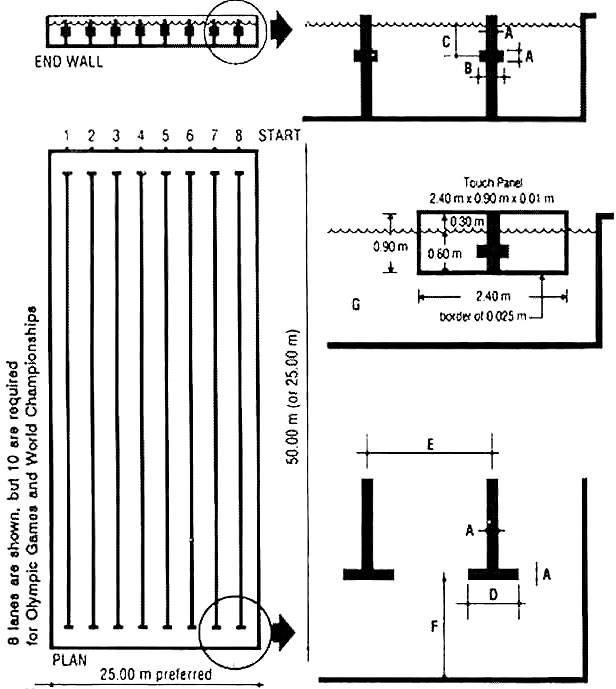 Бассейн длиной 50,00 м (или 25,00 м), шириной предпочтительно 25 мНа плане показано 8 дорожек, соревнования могут проходить и по 10 дорожкам.Количественный состав судейской коллегии на соревнованиях по плаванию различного уровня* Когда не применяется система автоматической регистрации, в состав судей должны быть включены по 3 хронометриста на дорожку и дополнительно два хронометриста. Количество судей хронометристов и судей на повороте зависит от числа дорожек в бассейне, где проводится данное соревнование.**В бригаде судей по награждению могут быть ассистенты по медалям (1-3)ОТЧЕТО проведении 	.Сроки проведения: 	.Место проведения (субъект РФ, город): 	.Наименование спортивного сооружения: 	.Всего участников соревнований 	человек из 	субъектов Российской Федерации.Спортсменов 	чел., в том числе 	муж., 	жен. Представителей, тренеров: 	чел.Возрастные категории и (или) группы спортсменов, по которым проводились соревнования:Количество судей (всего) 	чел., в том числе иногородних 	чел.Уровень подготовки судей по судейским категориям: МК 	ВК других категорий: 	.Состав участвующих команд (регионов), в том числе количество спортсменов, тренеров и другого обслуживающего персонала:Уровень подготовки спортсменов:Принадлежность к спортивной школе:ДЮСШ: 	, СДЮШОР: 	, УОР: 	, другие организации 	                   чел.Выполнение (подтверждение) нормативов (количество показанных результатов): МСМК: 	.  МС: 	.	КМС: 	.   I разряд: 	. II разряд: 	 	.III разряд: 	.   I юношеский разряд: 	.Количество субъектов Российской Федерации команд (перечислить территории согласно занятым местам):Общая	оценка	состояния	спортивной	базы,	наличие	и	состояние	спортивного оборудования и инвентаря, возможности для разминки и тренировок:  		Общая оценка состояния и оснащения служебных помещений - раздевалок для спортсменов, помещений для судей и других служб:  	 	.Информационное обеспечение соревнований - табло, радиоинформация, своевременностьи доступность стартовых протоколов и результатов соревнований, обеспечение судейской коллегии средствами вычислительной техники и множительной аппаратурой:  	 	.Обеспечение работы средств массовой информации - места на трибунах, помещение для пресс-центра и т.д., в том числе освещение соревнования в местных СМИ (копии публикаций в СМИ прилагаются):  	 	.Количество зрителей: 	человек.Общая оценка качества проведения соревнований - точность соблюдения расписания, объективность судейства (с указанием нарушений правил соревнований и т.д.):  	 	.Медицинское обеспечение соревнований, в том числе сведения о травмах и других несчастных случаях:  	 	.Общая оценка качества размещения, питания, транспортного обслуживания, организации встреч и проводов спортивных делегаций, шефская работа и т.п.:  	 	.Общая оценка соблюдения мер по обеспечению безопасности при проведении соревнования:  	 	.Выводы и предложения (замечания) по подготовке и проведению соревнования:  	 	.Приложения: (Являются обязательными к предоставлению отчета)Главный судья	 	.(подпись)	(расшифровка подписи)Главный секретарь	 	.(подпись)	(расшифровка подписи)« 	» 	20 г.АКТПриложение 4готовности спортивной базы к проведению мероприятия« 	» 	20 	г.	г. 	Комиссия в составе: 	,руководитель спортсооружения 	,технического делегата ВФПглавного судьи соревнованийпровели проверку готовности бассейна: 		 к проведению « 	» 	20 	г. соревнований по плаванию(полное наименование соревнований)В результате установлено:В бассейне в соответствии с приказом руководителя    и действующего "Положения о мерах по обеспечению общественного порядка ибезопасности…" имеется акт Государственной комиссии от « 	» 	20 	г. о проведении технического обследования, эксплуатационной надежности и устойчивостистроительных конструкций и технических систем сооружений бассейна, обеспечивающих необходимую степень безопасности зрителей, спортсменов и судей во время проведения соревнований и их эвакуации, а также документы, регламентирующие общий порядок эксплуатации бассейна при проведении спортивных соревнований (Инструкция о порядкеорганизации и проведения массовых соревнований, схема организации движения зрителей по территории бассейна, схема расположения мест соревнований, служебных помещений, медицинского пункта, буфетов, туалетов и т.п.), а также проверено свидетельство ометрологической аттестации длины дорожек бассейна, которое действительно до« 	» 	20 	г.В бассейне во время соревнований использовались/не использовались (нужное подчеркнуть) контактные щиты. Дополнительный замер дорожек при установленных контактных щитах произведен. Акт прилагается.Место проведения соревнования, инвентарь, оборудование, технические,информационные устройства, средства связи, служебные помещения для нужд судейской коллегии, участников, официальных лиц, работников прессы по своему количеству итехническому состоянию соответствуют установленным нормам и Правилам соревнований. За исключением:(перечисляются недостатки)Обнаруженные недостатки должны быть устранены в следующие сроки:    и зафиксированы соответствующим актом.Обязательное приложение к Акту готовности – Контрольный лист проверки. На основании вышеизложенного проведение мероприятия РАЗРЕШАЕМ Подписи:Руководитель спортсооружения ( 			) Технический делегат ВФП ( 	) Главный судья соревнований ( 		)Приложение 5Обязательное приложение к Акту готовности спортивной базыКонтрольный лист проверкиА К Тзамера дорожек демонстрационной ванны для проведенияназвание соревнованияпо плаванию 201 	года в период с 	г. по 	г.г. 	 		г. датаКомиссия в составе:	Ф.И.О.  –  технического делегата ВФП,	Ф.И.О. –главного судьи соревнований; Ф.И.О. – представителя спортивного объекта (должность), провела замеры дистанции 50(25) м на дорожках в демонстрационной ванне плавательного бассейна (официальное название спортивного объекта), (официальный адрес спортивного объекта):Замер  проводился  с  установленными  контактными   щитами  фирмы 	по центру дистанции. Размеры указаны в метрах. Для определения дистанции использовался лазерный дальномер 	, заводской № 	. Сертификат прилагается.Размеры соответствуют требованиям FINA для проведения соревнований.Ф.И.О.Ф.И.О.Ф.И.О.КАРТОЧКА СНЯТИЯ С ДИСТАНЦИИ	Withdrawal Card Примечание: Отказ от участия в финале или полуфинале должен быть подан в письменном виде в секретариат в течение 30 (тридцати) минут после окончания  предварительных  заплывов (п.2.5.9./FINA GR 7.2)Note:	Withdrawals from finals or semi-finals must be presented in writing to the Resolution Table within thirty (30) minutes following the preliminary in which the qualification took place (FINA GR 7.2).Приложение 8ЗАЯВКА НА ЭСТАФЕТНОЕ ПЛАВАНИЕ	Relay Entry Card Примечание:	Именной состав эстафетной команды должен быть подан в секретариат не позднее чем за 1 (один) час до начала сессии, в которой состоится эстафета п. 2.5.7.(FINA BL 9.3.6.8), имена пловцов указываются в том порядке, в котором они будут стартовать. Имена пловцов в комбинированной эстафете должны быть указаны в соответствии с тем стилем, которым плывет данный спортсмен.Note:	Relay Entry Cards must be presented to the Swim Office (secretariat) not later than one (1) hour before the start of the session in which the Relay takes place (FINA BL 9.3.6.8) with the names of the swimmers in the order that they are to participate. In case of Medley Relay Events, the names of the swimmers should be reported in the order of the styles.Приложение 9КАРТОЧКА ДИСКВАЛИФИКАЦИИ	Disqualification Card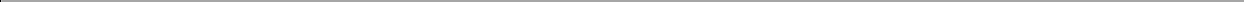 Приложение 10 ПРОТЕСТ	Protest FormФорма Протеста заполняется печатными буквами и подается в соответствии с правилами п.15 (FINA GR 9.2.2)Please complete using BLOCK LETTERS. To be submitted in accordance with FINA GR 9.2.2Название соревнований:Title	of	the	competition: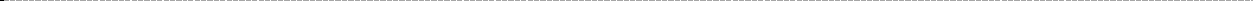 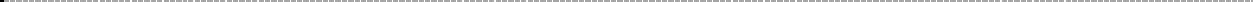  Заполняется ВФП/RSF Use Only	 Протест	Protest Form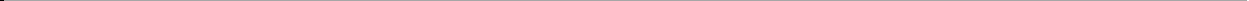 Название соревнований:Title of the competition:  	Приложение 11КАРТОЧКА ЗАМЕНЫ УЧАСТНИКА	Substitution and Correction CardЗаявленный Спортсмен	Entered Swimmer (to be deleted):Заменяется Спортсменом	To be substituted by (or correction of spelling):Примечание:	Замены возможны только на комиссии по допуску участников, на совещании представителей команд, если это предусмотрено Положением и/или Регламентом соревнований1.1.1.В 25-метровых бассейнах на следующих дистанциях (для мужчин и женщин):Мужчины	ЖенщиныВольный стиль	50м, 100м, 200м	50м, 100м, 200м 400м, 800 м,1500м	400м, 800м, 1500мНа спине	50м, 100м, 200м	50м, 100м, 200мБрасс	50м, 100м, 200м	50м, 100м, 200мБаттерфляй	50м, 100м, 200м	50м, 100м, 200м Комплексноеплавание	100м, 200м, 400м	100м, 200м, 400м Эстафеты:Вольный стиль	4х50м, 4х100м, 4х200м	4х50м, 4х100м, 4х200м Комбинированная	4х50м, 4х100м			4х50м, 4х100м Смешанная вольный стиль	4х50мСмешанная комбинированная	4х50мЗаявочным временем могут быть результаты как установленныев 25-метровом бассейне, так и 50-метровом бассейне. Предварительные и полуфинальные заплывы могут проводиться на 10 дорожках. Финальные заплывы проводятся только на 8 дорожках.1.1.2.В 50-метровых бассейнах на следующих дистанциях (для мужчин и женщин):Мужчины	ЖенщиныВольный стиль	50м, 100м, 200м	50м, 100м, 200м400м, 800м, 1500м	400м, 800м, 1500мНа спине	50м, 100м, 200м	50м, 100м, 200м Брасс	50м, 100м, 200м	50м, 100м, 200м Баттерфляй	50м, 100м, 200м	50м, 100м, 200м Комплексноеплавание	200м, 400м	200м, 400м Эстафеты:Вольный стиль	4х100м, 4х200м	4х100м, 4х200м Комбинированная	4х100м	4х100мСмешанная вольный стиль	4х100мСмешанная комбинированная	4х100мЗаявочным временем могут быть результаты, установленные только в	50-метровом	бассейне.	Предварительные	и	полуфинальныезаплывы могут проводиться на 10 дорожках. Финальные заплывы проводятся только на 8 дорожках.1.2.1.Рекорды регистрируются отдельно в бассейнах с длиной дорожек 25и 50 метров.1.2.2.Рекорды России и Юношеские рекорды России регистрируются на дистанциях, указанных в п.п.1.1.1., 1.1.2. только при проведении финальных    всероссийских    соревнований    (согласно    Единомукалендарному плану Министерства спорта Российской Федерации (далее Минспорта России)  и Календарю ВФП)  и использовании наних системы автоматической регистрации времени. Кроме того, они могут быть зарегистрированы при участии российских спортсменов в международных соревнованиях в составе спортивной сборной команды России. Для чемпионатов, кубков и первенств России могут регистрироваться высшие достижения этих соревнований.1.2.3.Регистрируются только те рекорды и высшие достижения, которые установлены в бассейнах со спокойной водой (без течения), отвечающих требованиям, изложенным в разделе «Требования к спортивным сооружениям» настоящих Правил.1.2.4.1.2.5.Длина каждой дорожки бассейна должна быть удостоверена свидетельством инспектора или другого официального специалиста, назначенного или утвержденного представителем ВФП.При использовании передвижной перегородки длина каждой дорожки должна быть измерена дополнительно и после проведения сессии для подтверждения достигнутого результата.Рекорды признаются только в том случае, если спортсмен был экипирован в плавательный костюм, одобренный FINA.1.2.6.Всероссийские рекорды должны быть зарегистрированы, с точностью до 0,01сек с использованием системы автоматической регистрации времени. К бланку регистрации рекорда обязательно должны быть приложены: чек системы регистрации времени и свидетельство (свидетельства – для всех членов команды эстафеты) об отрицательном результате допинг-контроля, проведенном не позднее 24 часов после установления рекорда.1.2.7.Время, равное рекордному с точностью до 0,01с, признается как эквивалентное рекорду, и пловцы, показавшие это время, называются «обладатели рекорда». Только время победителя заплыва может быть представлено для регистрации рекорда. В случае если два или несколько спортсменов показывают одинаковое рекордное время, все они считаются рекордсменами.1.2.8.В эстафетном плавании (за исключением смешанных эстафет) участнику, плывущему на первом этапе, разрешается сделать попытку установления рекорда. Если он закончит свой этап в рекордное время в соответствии с правилами прохождения этой дистанции, то его результат не может быть аннулирован из-за последующей дисквалификации его эстафетной команды за нарушение, совершенное после окончания пловцом своего этапа.1.2.9.Пловец	в	индивидуальном	заплыве	может	сделать	попыткуустановления рекорда на промежуточной дистанции, если его тренер или представитель подадут заявку рефери о том, чтобы время пловца на промежуточной дистанции было официально зарегистрировано. Время на промежуточной дистанции регистрируется системой автоматической регистрации времени. Такой пловец должен полностью закончить запланированную дистанцию соревнований, с тем, чтобы рекорд на промежуточной дистанции был зарегистрирован.1.2.10.Все рекорды, установленные на чемпионатах, первенствах и в финале Кубка России регистрируются автоматически. Заявку на регистрацию рекордов мира и Европы, установленных спортсменами на всероссийских соревнованиях, оформляет ВФП и отправляет в офисы FINA, LEN в течение 14 дней со дня установления рекорда, предварительно передав заявление на регистрацию мирового рекорда по электронной почте, телеграфу, телексу или факсу исполнительному директору FINA, генеральномусекретарю LEN в течение 7 дней со дня установления рекорда.1.3.1.Программа соревнований и расписание по дням определяется в Положении о соревнованиях, утверждаемом соответствующим Органом исполнительной власти в области физической культуры и спорта. Требования Положения детализируются Регламентами конкретных спортивных соревнований и не могут ему противоречить. Положения и регламенты, разрабатываютсяорганизацией, проводящей соревнования.1.4.1.Соревнования	классифицируются	по	виду,	статусу	и	способу проведения.1.4.2.Вид соревнований: личные, лично-командные и командные. В личных соревнованиях результаты (очки) и места засчитываются каждому отдельному участнику. В лично-командных соревнованиях результатыи места засчитываются одновременно отдельным участникам и команде в целом, в командных соревнованиях – только командам.1.4.3.Статус соревнований:1.4.3.1.Всероссийские	соревнования:	чемпионат,	кубок	(этап	кубка), Спартакиада учащихся, Спартакиада молодежи, первенство средиюниоров и юниорок, первенство среди юношей и девушек, другие официальные соревнования1.4.3.2.Соревнования Федерального округа: чемпионат, первенство, другиеофициальные соревнования.1.4.3.3.Соревнования субъекта Российской Федерации: чемпионат, кубок (этапкубка), первенство, другие официальные соревнования.1.4.3.4.Соревнования муниципального образования: чемпионат, первенство, квалификационные соревнования.1.4.3.5.Соревнования спортивных организаций, клубов: чемпионат, кубок (этап кубка), первенство, квалификационные соревнования.1.4.4.Способ проведения соревнований:1.4.4.1.Очные1.4.4.2.Заочные1.4.5.Вид, статус, способ проведения соревнований и программа соревнований определяются Положением о соревнованиях, которое разрабатывает организация, проводящая соревнование. Положение должно быть опубликовано не менее чем за 1(один) месяц до началапроведения соревнований.2.1.1.Участники соревнований подразделяются на следующие возрастные группы:младшая группа:	девушки 9-10 лет и юноши 9-10 лет, 11-12 лет; средняя группа:	девушки 11-12 лет и юноши 13-14 лет;старшая группа:	девушки 13-14 лет и юноши 15-16 лет; юниоры, юниорки: девушки 15-17 лет, юноши 17-18 лет; женщины и мужчины без ограничения возраста.Возраст участников определяется по состоянию на 31 декабря года проведения соревнований.2.1.2Границы	возрастных	групп	указываются	в	Положении	о соревнованиях2.2.1.К	участию	в	соревнованиях	допускаются	лица,	прошедшие медицинский осмотр и получившие разрешение врача.2.2.2.Допуск к участию в соревнованиях регламентируется Положением о соревнованиях. В зависимости от требований Положения о соревнованиях, допуск участников может быть ограничен возрастом,уровнем   спортивной   подготовленности   и   т.   д.   К   участию вовсероссийских соревнованиях по плаванию участники допускаются решением комиссии, которую возглавляет технический делегат ВФП.2.2.3.При соответствующем уровне подготовки участники младшей возрастной группы, с разрешения врача, тренера и организации, проводящей соревнования (далее – ОПС), могут допускаться к соревнованиям в более старшей группе. Спортсмены старшихвозрастных групп не допускаются к участию в соревнованиях младших групп.2.3.1.Участники соревнований обязаны:2.3.1.1.Знать правила соревнований и четко выполнять их.2.3.1.2.Строго соблюдать нормы поведения в бассейне, организованно выходить на старт, при представлении участника судьей- информатором, встать, сделать шаг вперед, повернуться лицом к зрителям.2.3.1.3Выполнять все распоряжения судей во время соревнований.2.3.2.Участник	имеет	право	обращаться	к	судьям	только	через представителя своей команды.2.3.3.На соревнованиях, где организован допинг-контроль, участник, получивший карточку-извещение, обязан незамедлительно явиться в службу допинг-контроля. В случае если участник, получивший данную карточку-извещение, принимает участие в предстоящих заплывах или церемонии награждения, он обязан уведомить об этом представителя допинг-службы.2.3.4.Если участник (команда в эстафете) установил(а) рекорд мира, Европы или России, то он в обязательном порядке должен пройти допинг-контроль, без результатов которого его рекорд не будет утвержден.2.3.5.Участники	соревнований	не	могут	быть	судьями	на	тех	же соревнованиях.2.4.1.Форма всех участников соревнований должна отличаться хорошимвкусом, быть пригодной для выступления в данной дисциплине и не носить никаких обозначений, которые могли бы показаться оскорбительными. Вся форма должна быть непрозрачной. Разрешается носить 2 шапочки. Рефери соревнований имеет право снять с соревнований любого участника, на плавательном костюме или на теле которого нанесены изображения, не отвечающие требованиям этого правила.2.4.1.1.На Всероссийских соревнованиях не разрешается использование формы (спортивный костюм, плавательный костюм, шапочка, полотенце) с символами, флагами, буквенными кодами других государств.2.4.2.На парад и церемонию награждения участники каждой организации должны выходить в единой форме, на которой должны быть:государственные	символы	-	на	международных соревнованиях;герб	и	название	субъекта	РФ	или	эмблема	общества (ведомства) – на всероссийских соревнованиях;эмблема общества, ведомства, клуба или другой спортивной организации - на других соревнованиях.2.4.3.Плавательная экипировка (плавательные костюмы, шапочки и очки) должны соответствовать требованиям FINA, согласно утвержденным спискам производителей. Спортсмен, участвующий в соревнованиях в не сертифицированном FINA плавательном костюме, может быть не допущен к заплыву или дисквалифицирован.2.4.4.На каждом костюме участника, т.е. плавательном костюме и шапочке, разрешается иметь два логотипа: производителя и другого спонсора. Две части костюма должны рассматриваться как один костюм. Другие виды рекламы не разрешаются. Название и флаг страны участника или буквенный код страны рекламой не считаются. Каждый из логотипов не должен превышать 40 кв. см на плавательном костюме и 20 кв. см на плавательной шапочке.2.4.5.На полотенцах и сумках могут быть нанесены два рекламных изображения. На тренировочных костюмах и форме официальных лиц могут быть нанесены два рекламных изображения на верхней части одежды и два на брюках или юбке. Логотип производителя или спонсора может повторяться, но одно и то же название может использоваться только один раз на каждом виде одежды илиэкипировки.2.4.6.Нательная реклама не разрешается ни под каким видом.2.4.7.Запрещена реклама табачных изделий, алкогольной продукции или заключение ставок на результат.2.5.1.Каждая организация, участвующая в соревнованиях, должна иметь уполномоченного представителя.2.5.2.Представитель является руководителем команды. Он отвечает за дисциплину, здоровье участников и должен обеспечить их своевременную явку на старт, награждение, допинг-контроль и т.д.2.5.3.Представитель должен присутствовать на технических совещаниях, проводимых Оргкомитетом соревнований.2.5.4.Представителю запрещается вмешиваться в распоряжения судей и лиц, проводящих соревнование. Со всеми вопросами он должен обращаться к рефери (главному судье) или лицу, его заменяющему.2.5.5.Если	команда	не	имеет	специального	представителя,	то	его обязанности должен выполнять тренер или капитан команды.2.5.6.Представитель имеет право получать в судейской коллегии справки по всем вопросам проведения соревнований, а в секретариате - материалы соревнований.2.5.7.Представитель должен проверить заявки на участие спортсменов в индивидуальных видах программы и команд в эстафетном плавании на комиссии по допуску участников.Именной состав эстафетной команды, должен быть подан за один час до начала утренней (вечерней) части соревнований, в которой разыгрывается данная эстафета, имена пловцов указываются в том порядке, в котором спортсмены будут плыть. Имена пловцов в комбинированной эстафете должны быть указаны в соответствии с тем стилем, которым плывет данный спортсмен.2.5.8.Если по каким-либо причинам пловец или команда эстафетного плавания на Всероссийских финальных соревнованиях не может выступать на заявленной дистанции, то представитель команды должен в письменной форме заполнить бланк отказа установленного образца на пловца или эстафетную команду при прохождении комиссии по допуску участников соревнований или доокончания  совещания  представителей  команд.  Если  положением(регламентом) соревнований разрешены замены, то представитель команды должен в письменной форме заполнить бланк замены, установленного образца. После этого все отказы (замены) запрещены. Заполненный бланк передаётся главному секретарю соревнований.(регламентом) соревнований разрешены замены, то представитель команды должен в письменной форме заполнить бланк замены, установленного образца. После этого все отказы (замены) запрещены. Заполненный бланк передаётся главному секретарю соревнований.(регламентом) соревнований разрешены замены, то представитель команды должен в письменной форме заполнить бланк замены, установленного образца. После этого все отказы (замены) запрещены. Заполненный бланк передаётся главному секретарю соревнований.(регламентом) соревнований разрешены замены, то представитель команды должен в письменной форме заполнить бланк замены, установленного образца. После этого все отказы (замены) запрещены. Заполненный бланк передаётся главному секретарю соревнований.(регламентом) соревнований разрешены замены, то представитель команды должен в письменной форме заполнить бланк замены, установленного образца. После этого все отказы (замены) запрещены. Заполненный бланк передаётся главному секретарю соревнований.(регламентом) соревнований разрешены замены, то представитель команды должен в письменной форме заполнить бланк замены, установленного образца. После этого все отказы (замены) запрещены. Заполненный бланк передаётся главному секретарю соревнований.(регламентом) соревнований разрешены замены, то представитель команды должен в письменной форме заполнить бланк замены, установленного образца. После этого все отказы (замены) запрещены. Заполненный бланк передаётся главному секретарю соревнований.(регламентом) соревнований разрешены замены, то представитель команды должен в письменной форме заполнить бланк замены, установленного образца. После этого все отказы (замены) запрещены. Заполненный бланк передаётся главному секретарю соревнований.(регламентом) соревнований разрешены замены, то представитель команды должен в письменной форме заполнить бланк замены, установленного образца. После этого все отказы (замены) запрещены. Заполненный бланк передаётся главному секретарю соревнований.2.5.9.Если по каким-либо причинам пловец или команда эстафетного плавания на Всероссийских соревнованиях отказывается от участия в финальном (полуфинальном) заплыве, то представитель команды должен в письменной форме заполнить бланк отказа установленного образца на пловца или эстафетную команду не позднее, чем через 30 минут после окончания вида программы. Заполненный бланк передаётся главному секретарю соревнований.Если по каким-либо причинам пловец или команда эстафетного плавания на Всероссийских соревнованиях отказывается от участия в финальном (полуфинальном) заплыве, то представитель команды должен в письменной форме заполнить бланк отказа установленного образца на пловца или эстафетную команду не позднее, чем через 30 минут после окончания вида программы. Заполненный бланк передаётся главному секретарю соревнований.Если по каким-либо причинам пловец или команда эстафетного плавания на Всероссийских соревнованиях отказывается от участия в финальном (полуфинальном) заплыве, то представитель команды должен в письменной форме заполнить бланк отказа установленного образца на пловца или эстафетную команду не позднее, чем через 30 минут после окончания вида программы. Заполненный бланк передаётся главному секретарю соревнований.Если по каким-либо причинам пловец или команда эстафетного плавания на Всероссийских соревнованиях отказывается от участия в финальном (полуфинальном) заплыве, то представитель команды должен в письменной форме заполнить бланк отказа установленного образца на пловца или эстафетную команду не позднее, чем через 30 минут после окончания вида программы. Заполненный бланк передаётся главному секретарю соревнований.Если по каким-либо причинам пловец или команда эстафетного плавания на Всероссийских соревнованиях отказывается от участия в финальном (полуфинальном) заплыве, то представитель команды должен в письменной форме заполнить бланк отказа установленного образца на пловца или эстафетную команду не позднее, чем через 30 минут после окончания вида программы. Заполненный бланк передаётся главному секретарю соревнований.Если по каким-либо причинам пловец или команда эстафетного плавания на Всероссийских соревнованиях отказывается от участия в финальном (полуфинальном) заплыве, то представитель команды должен в письменной форме заполнить бланк отказа установленного образца на пловца или эстафетную команду не позднее, чем через 30 минут после окончания вида программы. Заполненный бланк передаётся главному секретарю соревнований.Если по каким-либо причинам пловец или команда эстафетного плавания на Всероссийских соревнованиях отказывается от участия в финальном (полуфинальном) заплыве, то представитель команды должен в письменной форме заполнить бланк отказа установленного образца на пловца или эстафетную команду не позднее, чем через 30 минут после окончания вида программы. Заполненный бланк передаётся главному секретарю соревнований.Если по каким-либо причинам пловец или команда эстафетного плавания на Всероссийских соревнованиях отказывается от участия в финальном (полуфинальном) заплыве, то представитель команды должен в письменной форме заполнить бланк отказа установленного образца на пловца или эстафетную команду не позднее, чем через 30 минут после окончания вида программы. Заполненный бланк передаётся главному секретарю соревнований.Если по каким-либо причинам пловец или команда эстафетного плавания на Всероссийских соревнованиях отказывается от участия в финальном (полуфинальном) заплыве, то представитель команды должен в письменной форме заполнить бланк отказа установленного образца на пловца или эстафетную команду не позднее, чем через 30 минут после окончания вида программы. Заполненный бланк передаётся главному секретарю соревнований.2.5.10.Представитель соревнованиях.командынеможетбытьсудьёйнатехже3.1.1.На все всероссийские соревнования, включенные в Единый календарный план Минспорта России и Календарь ВФП, назначается Президентом (Исполкомом) ВФП технический делегат из числа членов Коллегии судей ВФП. Могут быть также назначены и другие представители (делегаты) ВФП.3.1.2.Технический делегат осуществляет контроль за организацией соревнований и соблюдением настоящих Правил, Положения и/или Регламента проводимых соревнований, а также исполнением любых других решений, принятых Президиумом (Исполкомом) ВФП или предусмотренных соглашениями между организаторами соревнований.3.1.3.На	всех	всероссийских	соревнованиях	технический	делегат возглавляет Комиссию по допуску участников соревнований.3.1.4.Представители (делегаты) ВФП не выступают в качестве судей или представителей команд на тех же соревнованиях.3.2.1.Организация,	проводящая	соревнования,	назначает Организационный комитет, который наделяется правом решать все вопросы проведения соревнований, не входящие в компетенцию рефери, судей или других официальных лиц, и может откладывать соревнования и давать указания, применительно к любым случаям, в соответствии с правилами проведения соревнований.3.2.2.Проведение Всероссийских соревнований осуществляется судейской коллегией, утвержденной Президентом (Исполкомом) ВФП.3.2.3.Для проведения официальных соревнований должно быть назначено следующее минимальное количество судей:рефери (2)главный судья (1)заместители главного судьи (1) судьи по технике плавания (4) стартер (2)старшие судьи на поворотах (2, по одному на каждом конце бассейна)судьи на поворотах (по одному на каждом конце каждой дорожки) судья на финише (3)главный секретарь(1) секретарь (1)судьи при участниках (2) информатор (1)судьи по награждению (1)3.2.4.Численный состав судейской коллегии определяется организацией, проводящей соревнования. Он зависит от масштаба соревнований и имеет то же самое или большее количество судей.3.2.5.Рефери мужских видов, рефери женских видов, главный судья, главный секретарь, заместители главного судьи, заместитель главного секретаря – это состав Главной судейской коллегии(Приложение №2).3.2.6.На все Всероссийские соревнования Главная судейская коллегия утверждается Президентом (Исполкомом) ВФП.3.2.7.Когда не применяется система автоматической регистрации времени и результатов, назначается старший хронометрист, один (1) хронометрист на дорожку и один (1) дополнительный хронометрист(при условии наличия системы видеоконтроля).3.2.8.В том случае, когда не применяется система автоматической регистрации и/или нет 3-х цифровых секундомеров на одну дорожку, могут быть назначены старший судья на финише и судьи на финише.3.2.9.Соревнования по плаванию проводятся в плавательных бассейнах, включенных во Всероссийский реестр объектов спорта.3.2.10.Плавательный бассейн и техническое оборудование всероссийских соревнований должны быть тщательно осмотрены и одобрены до начала соревнований техническим делегатом ВФП. После осмотра и одобрения места проведения соревнований и оборудования составляется «Акт о приёмки спортсооружения», который подписывают руководитель спортсооружения, технический делегат ВФП и главный судья соревнований. Длина каждой дорожки бассейна должна быть удостоверена свидетельством инспектора или другого официального специалиста, назначенного или утвержденного представителем ВФП. Результаты замеров оформляются «Актом замеров дорожек», который подписывают официальный специалист, осуществляющий замеры, технический делегат ВФП и главный судья соревнований.3.2.11.Когда телевидение использует подводное видео оборудование, оно должно иметь дистанционное управление и не затруднять обзор или путь пловцам, а также не должно изменять конфигурацию бассейна или заслонять обязательную разметку.3.2.12На чемпионатах, первенствах и финалах розыгрыша Кубка России разрешается проводить видео, телевизионную съёмку, фотографировать и брать интервью только аккредитованнымжурналистам, операторам, фотографам и только в строго отведённых для этой цели местах.4.1.1.Рефери должен полностью контролировать работу всех судей и руководить ими, утверждать их назначение, расставлять по местам работы, при необходимости проводить ежедневную «ротацию» судей и инструктировать по всем специальным вопросам или особенностям правил, относящихся к соревнованиям. Он исполняет все инструкции и решения ВФП и решает все вопросы, возникающие при проведении соревнований, окончательное урегулированиекоторых так или иначе не оговорено в Правилах.4.1.2.Рефери может вмешиваться в ход соревнований на любой стадии с целью соблюдения настоящих Правил и выносить решения по всем протестам в ходе соревнований.4.1.3.Когда используются судьи на финише без трех цифровых секундомеров, рефери должен определить их местонахождение. При наличии работающей системы автоматической регистрации, ее показания        должны        быть         учтены,         как         указано в п. 14 Правил.4.1.4.Рефери проверяет наличие на своих местах всех необходимых для проведения соревнований судей. Он может заменить любого судью, если тот отсутствует, не в состоянии работать или не справляется со своими обязанностями. Он может назначить дополнительных судей, если сочтет это необходимым.4.1.5.Перед началом каждого заплыва рефери дает сигнал пловцам серией коротких свистков, приглашая их снять всю одежду, за исключением плавательного костюма, затем длинным свистком показывает, что они должны встать на стартовую тумбочку (или при плавании на спине и в комбинированной эстафете немедленно войти в воду). По второму длинному свистку спортсмены, плывущие на спине и в комбинированной эстафете должны немедленно принять стартовое положение. Когда пловцы и судьи готовы к старту, рефери жестом вытянутой к стартеру руки показывает, что пловцы теперь находятся под контролем стартера. Вытянутая рука должна оставаться в этом положении до стартового сигнала.4.1.6.Спортсмен, совершивший старт до стартового сигнала, который зафиксирован и подтвержден как стартером, так и рефери, подлежит дисквалификации.4.1.7.Рефери должен дисквалифицировать любого пловца за любое нарушение правил, которое рефери видел лично. Рефери может также дисквалифицировать спортсмена за нарушение правил, на которое рефери указали другие уполномоченные на это судьи. Вседисквалификации являются прерогативой рефери.4.2.1.Главный судья должен заблаговременно проверить готовность места проведения	соревнований,	соответствующего	оборудования	иинвентаря. Принять меры по обеспечению безопасности участников и  зрителей  соревнований.  Совместно  с  врачом,  комендантом  иадминистрацией спортивной базы он несет ответственность за здоровье участников соревнований (травмы в результате неисправности или непригодности оборудования; нарушения установленного порядка и дисциплины; нарушения температурного и химического режимов воды и т.п.).4.2.2.Главный	судья	должен	помогать	рефери	контролировать выполнение своих обязанностей судьями.4.2.3.Главный судья по требованию рефери должен организовать проведение собраний с судьями перед началом и после окончания соревнований, а также заседания судейской коллегии перед началом и после каждой части соревнований и в тех случаях, когда этого требует ход соревнований.4.2.4.После окончания соревнований главный судья обязан в однодневный срок написать отчет и представить его и результаты соревнований в ОПС.4.3.1.Заместители	главного	судьи	работают	по	его	указаниям;	вотсутствие главного судьи один из них заменяет его.4.4.1.Стартер должен полностью контролировать пловцов от момента передачи их ему рефери (п.4.1.5) до начала заплыва. Старт должен даваться в соответствии с п. 6 Правил.4.4.2.Стартер должен сообщать рефери обо всех случаях задержки спортсменом старта, преднамеренном непослушании или о любом другом нарушении дисциплины на старте, но только рефери может дисквалифицировать пловца за эту задержку или неправильное поведение.4.4.3.Стартер имеет право решать, был ли старт правильным, причем это решение может отменить только рефери.4.4.4.Во время подачи сигнала стартер должен находиться на боковой стороне бассейна примерно в пяти метрах от стартовой линии так,чтобы хронометристы могли видеть и /или слышать стартовый сигнал, а пловцы – слышать его.4.5.1.Судья при участниках должен собирать пловцов перед каждым заплывом.4.5.2.Судья	при	участниках	должен	сообщать	рефери	о	любыхнарушениях в отношении рекламы (п. 2.4.), а также если пловец отсутствует при формировании заплыва перед выходом на старт.4.6.1.Старший судья на повороте обеспечивает выполнение судьями наповороте своих обязанностей в течение соревнований.4.7.1.Судьи на поворотах должны быть назначены на каждый конец каждой дорожки бассейна.4.7.2.4.7.3.Все судьи на поворотах следят за тем, чтобы пловцы соблюдали соответствующие правила поворота от начала последнего гребка руками перед касанием до завершения первого гребка руками после поворота, кроме брасса, в котором зона ответственности судьи заканчивается после второго гребка. Судьи на повороте на стартовом конце бассейна должны следить за тем, чтобы пловцы выполняли соответствующие правила, начиная от старта и до завершения первого гребка руками, кроме брасса, в котором зона ответственности судьи заканчивается после второго гребка. Судьи на повороте   на   финишном   конце   бассейна    также    следят,  чтобы пловцы заканчивали заплыв согласно соответствующим правилам. Зона ответственности судьи на финишном конце бассейна начинается с началом последнего гребка перед касанием.Когда используется устройство для старта на спине, каждый судья на стартовом конце бассейна должен устанавливать и снимать это устройство.4.7.4.В заплывах на дистанциях 800 и 1500 м каждый судья на повороте на стартовом и поворотном концах бассейна учитывает число отрезков, пройденных пловцом по его дорожке. Судья на повороте на поворотном конце бассейна показывает спортсмену нечетное число оставшихся отрезков с помощью цифровых «таблиц отрезков». Для этого также может быть использовано электронноеоборудование, включая подводный дисплей (указатель).4.7.5.Каждый судья на стартовом конце должен давать предупреждающий сигнал, когда пловцу на его дорожке осталось плыть две длины бассейна плюс 5 м в заплывах на 800 и 1500 м. Сигнал может быть повторен после прохождения поворота в промежуток времени, пока спортсмен не достиг 5-метровой отметки на разделительном шнуре. Предупреждающим сигналом может служить свисток или звонок.4.7.6.Каждый судья на стартовом конце в заплывах эстафет определяет, находится ли стартующий в контакте со стартовой тумбочкой в момент касания предыдущим пловцом стартовой стенки. Когда применяется автоматическое оборудование, которое оценивает момент «отрыв-касание» в эстафете, оно используется в соответствии с п. 14.1.4.7.7.Судьи на поворотах должны передать заполненную карточку дисквалификации рефери, информируя о любом нарушении правил с указанием заплыва, номера дорожки и характера нарушения.4.8.1.Судьи по технике плавания должны быть на каждой стороне бассейна.4.8.2.Каждый судья по технике плавания следит, чтобы соблюдались правила по технике плавания, установленные для тех способов, по которым проводится заплыв, а также наблюдают за поворотами и финишем, помогая судьям на повороте.4.8.3.Судьи по технике плавания должны передать рефери, заполненные карточки дисквалификации, информируя о любом нарушении правил с указанием заплыва, номера дорожки и характеранарушения.4.9.1.Старший хронометрист указывает всем хронометристам сидячие места, где они должны находиться, и дорожки, за которые они отвечают. Желательно, чтобы на каждой дорожке было три хронометриста. Если не используется автоматическая система регистрации, назначаются дополнительно два хронометриста для замены тех хронометристов, у которых не запустился или остановился секундомер во время заплыва, или тех, кто по какой-либо причине не может зарегистрировать время. При использовании цифровых      секундомеров      финальный      результат      и   местоопределяются по их показаниям.4.9.2.Когда на одной дорожке работает только один хронометрист, должен быть назначен дополнительный хронометрист на случай выхода из строя секундомера. Кроме того, старший хронометрист должен фиксировать время победителя в каждом заплыве.4.9.3.Старший хронометрист собирает от каждого хронометриста карточки с зафиксированным временем и, если необходимо, проверяет их секундомеры.4.9.4.Старший	хронометрист	должен	записать	или	проверить официальное время на карточке для каждой дорожки.4.10.1.Каждый хронометрист фиксирует время пловца на указанной ему дорожке в соответствии с п. 13.3. Секундомеры должны иметь аттестат о проверке.4.10.2.Каждый хронометрист запускает свой секундомер по стартовому сигналу и останавливает, когда пловец на его дорожке завершит дистанцию. Хронометрист может получить задание от старшего хронометриста регистрировать время на промежуточных отрезках на дистанциях длиннее 100 м.4.10.3.Сразу после окончания заплыва хронометристы на каждой дорожке записывают показания своих секундомеров на карточки, передают их старшему хронометристу, и, если требуется, сдают ему свои секундомеры на проверку. Секундомеры должны быть поставлены на ноль после короткого свистка рефери, указывающего на начало следующей дистанции.4.10.4.Если на соревнованиях не применяется система видеоконтроля, может	оказаться	необходимым	назначить	полный	комплектхронометристов даже тогда, когда применяется автоматическая система регистрации времени.4.11.1.Старший судья на финише указывает каждому судье на финише  его местонахождение и определяемые им места.4.11.2.После заплыва старший судья на финише собирает подписанные листки с результатами у каждого судьи на финише и определяетрезультат и распределение мест в заплыве, которые передает непосредственно рефери.4.11.3.Когда для оценки финиша в заплыве используется автоматическая система регистрации времени, старший судья на финише должен после каждого заплыва сообщать о порядке финиширования,зарегистрированном автоматической системой регистрации.4.12.1.Судьи на финише занимают места на возвышении на одной линии с финишем, откуда ясно видны дистанция и линия финиша, при условии, если они не работают с автоматическим регистратором времени, когда, находясь у назначенной им дорожки, они регистрируют приход участника нажатием кнопки.4.12.2.После каждого заплыва судья на финише должен принять решение и сообщить о месте пловца согласно выданному ему заданию. Судья на финише, если только он не «работает на кнопке», не может бытьхронометристом на той же дистанции.4.13.1.Главный секретарь несет ответственность за контроль результатов, идущих с печатающего устройства компьютера, или результатов и места, получаемых после каждого заплыва от рефери. Главный секретарь должен убедиться, что результаты подписаны рефери.4.13.2.Главный секретарь должен готовить всю документацию и материалы для проведения соревнований (принять заявки, подготовить стартовый протокол, провести жеребьёвку, если необходимо), выпускать стартовые и итоговые протоколы, составлять технический отчёт о соревнованиях.4.13.3.Главный секретарь должен распределить секретарей по участкам работы и руководить их работой.4.13.4.Главный секретарь несёт ответственность за правильное оформление документации соревнований. С разрешения рефери (главного судьи) он может давать информацию о соревнованиях представителям прессы.4.13.5.Секретари	должны	контролировать	снятие	с	дистанций	после предварительных	заплывов	и	финалов,	вносить	результаты	вофициальные формы, вести списки вновь установленных рекордов,4.14.1.Ответственный за правильность результатов несет ответственность за работу автоматической системы регистрации времени, включая просмотр системы видеоконтроля.4.14.2.Ответственный за правильность результатов несет ответственность за сверку результатов компьютерных распечаток.4.14.3.Ответственный за правильность результатов контролирует момент отрыв-касание при смене эстафет и, в случае фальстарта при передаче этапов эстафет, должен докладывать об этом рефери.4.14.4.Ответственный за правильность результатов может просматривать видео материалы системы видеоконтроля для подтверждения фальстарта при передаче этапов эстафеты.4.14.5.Ответственный за правильность результатов должен контролировать снятие с дистанции после предварительных заплывов и финалов,заносить результаты на официальные формы, регистрировать новые установленные рекорды и, при необходимости, вести подсчет очков.4.15.1.Судьи принимают решение самостоятельно и независимо друг от друга	кроме	случаев,	особо	предусмотренных	настоящимиПравилами.5.1.1.У  всех  участников  должны  быть  проставлены  в  заявке  лучшиерезультаты,	показанные	в	соревнованиях	за	одобренныйквалификационный период до последнего срока подачи заявки на соревнования. Заявки должны быть написаны на заявочной форме или    присланы     on-line     по     требованию     организаторов.  Эти результаты по нарастающему времени заносятся руководящим комитетом в список. Пловцы, не имеющие в заявках официальных результатов, помещаются в конце списка с нулевым временем. Места в списке у пловцов с одинаковым временем или у пловцов, не имеющих заявочных результатов, определяются жеребьевкой. Номера дорожек в заплыве пловцы получают согласно методике, описанной ниже – в п. 5.1.2. Пловцы распределяются по предварительным заплывам в соответствии с заявочными результатами следующим образом:5.1.1.1.при одном предварительном заплыве дорожки в нем распределяются, как в финальных заплывах, и этот заплыв должен быть перенесен в финальную часть соревнований;5.1.1.2.при двух предварительных заплывах быстрейший спортсмен распределяется во второй заплыв, следующий - в первый, следующий за ним – во второй, далее следующий - в первый и т.д.;5.1.1.3.при трех заплывах, кроме дистанций 400 м, 800 м и 1500 м, сильнейший пловец распределяется в третий заплыв, следующий за ним – во второй, далее следующий - в первый. Четвертый по скорости пловец распределяется в третий заплыв, пятый – во второй, шестой – в первый, седьмой – в третий и т.д.;5.1.1.4.при четырех и более заплывах, кроме дистанций 400 м, 800 м и 1500 м, последние три заплыва дистанции распределяются в соответствии п. 5.1.1.3. Заплыв, предшествующий последним трем, включает в себя пловцов, имеющих более низкие результаты; заплыв, предшествующий последним четырем заплывам, состоит из участников с еще более слабыми результатами и т.д. Дорожки внутри каждого заплыва определяются по заявочным результатам в соответствии с п. 5.1.2.5.1.1.5.На дистанциях 400 м, 800 м и 1500 м спортсмены для двух последних заплывов отбираются в соответствии с п.5.1.1.25.1.1.6.Исключение: если на одной дистанции оказываются два или более заплыва, то в каждом предварительном заплыве должно быть не менее трех пловцов, однако при последующих отказах участников от старта число пловцов в таком заплыве может стать и менее трех.5.1.1.7.Если в бассейнах с 10 дорожками в предварительных заплывах надистанциях 800м и 1500м вольным стилем на 8 месте устанавливается равное время, может быть использована дорожка№ 9. Распределение спортсменов на дорожки № 8 и № 9 осуществляется по жребию.  В  случае  если  на  8  месте показаны 3 равных результата, могут использоваться дорожки № 9 и № 0. Распределение спортсменов на дорожки №№ 8, 9 и № 0 осуществляется по жребию.5.1.1.8.Если в бассейне нет 10 дорожек, применяется правило 5.2.3.5.1.2.Исключая дистанции 50 м в пятидесятиметровом бассейне, распределение дорожек (дорожка № 1 (дорожка № 0 при 10 дорожках) расположена на правой стороне бассейна, если смотреть от стартового конца) производится назначением сильнейшего пловца или команды на центральную дорожку в бассейне с нечетным числом дорожек или на третью или четвертую дорожку соответственно в бассейнах имеющих 6 или 8 дорожек. В бассейнах с 10 дорожками сильнейший спортсмен ставится на дорожку № 4. Пловец, имеющий следующее время, помещается слева от него, затем попеременно справа и слева в соответствии с заявочным временем размещаются остальные пловцы. Пловцы с одинаковыми результатами получают дорожки по жеребьевке, как было сказано выше.5.1.3.Когда проводятся соревнования на дистанциях 50 метров в пятидесятиметровом бассейне, по усмотрению организационного комитета дистанция может проходить либо от стартового конца бассейна к поворотному концу, либо от поворотного конца к стартовому, в зависимости от таких факторов, как наличие с обоих концов бассейна автоматического  оборудования,  места  стартера  и т. п. Организационный комитет должен известить пловцов о своем решении до начала стартов. Вне зависимости от того, в каком направлении будут стартовать пловцы, они получают те же дорожки,как и при старте от стартового конца бассейна.5.2.1.В полуфиналах формирование заплывов должно осуществляться в соответствии с п. 5.1.1.2.5.2.2.Когда нет необходимости в предварительных заплывах, дорожки распределяются согласно п. 5.1.2. Когда предварительные заплывы или полуфиналы проводятся, дорожки распределяются в соответствии с п. 5.1.2, однако с учетом результатов, показанных вэтих заплывах.5.2.3.Если в каком-либо номере программы один или несколько пловцов из одного или разных заплывов имеют равные результаты с точностью до 0/100 сек. и претендуют на 8/10 или 16/20 место (в зависимости от того, 8 или 10 дорожек используются), им должен быть назначен переплыв. Переплыв назначается для определения спортсмена, который попадет в соответствующий финал. Такой переплыв проводится после завершения пловцами этой дистанции по договоренности между рефери соревнований и заинтересованными сторонами. Если будет снова зарегистрировано одинаковое время, назначается еще один переплыв. При необходимости, может быть назначен переплыв для 1 и 2 номеров резерва, если ими было показано одинаковое время.5.2.4.Если один или несколько участников снимаются с полуфинальных или финальных заплывов, вместо них вызываются спортсмены в порядке их классификации в предварительных или полуфинальных заплывах. Заплыв или заплывы должны быть переформированы, как предписано п. 5.1.2; подробная информация обо всех изменениях и заменах должна быть представлена в дополнительных листах стартовых протоколов.5.2.5.При участии в предварительных заплывах, полуфиналах и финалах спортсмены должны явиться в комнату предварительного формирования заплывов во время, указанное оргкомитетом соревнований. После проверки спортсмены отправляются в комнату финального формирования заплывов.5.2.6.На	других	соревнованиях	возможно	распределение	дорожек жеребьевкой.6.1.Старт в заплывах вольным стилем, брассом, баттерфляем и комплексным плаванием осуществляется прыжком со стартовой тумбочки. После длинного свистка рефери (п. 4.1.5) пловцы должны встать на стартовую тумбочку и остаться там. По команде стартера«На старт» они немедленно принимают стартовое положение, поставив хотя бы одну ногу на переднюю часть стартовой тумбочки. Положение рук не регламентируется. Когда пловцы примут неподвижное положение, стартер должен дать стартовый сигнал.6.2.Старт	в	заплывах	на	спине	и	комбинированной	эстафете производится из воды. По длинному свистку рефери (п. 4.1.5) пловцыдолжны немедленно войти в воду. По второму длинному свисткурефери пловцы должны без задержки вернуться к стартовой позиции (п. 8.1). Убедившись, что все спортсмены приняли стартовое положение, стартер дает команду «На старт». Когда все участники примут неподвижное положение, стартер должен дать стартовый сигнал.6.3.На Олимпийских играх, чемпионатах мира и других международных соревнованиях команда «На старт» должна подаваться на английском языке («Take your marks») и транслироваться через громкоговорители, установленные в каждой стартовой тумбочке.6.4.Любой пловец, стартующий до подачи стартового сигнала, должен быть дисквалифицирован. Если стартовый сигнал звучит до объявления дисквалификации, заплыв должен быть продолжен, и пловец или пловцы должны быть дисквалифицированы после окончания заплыва. Если дисквалификация объявлена перед стартовым сигналом, сигнал не дается, оставшиеся пловцы отзываются со стартовых тумбочек для повторного старта. Рефериповторяет стартовую процедуру, начиная с длинного свитка (второй свисток для плавания на спине) в соответствии с правилом 4.1.5.7.1.Плавание вольным стилем означает, что участнику на дистанции разрешается плыть любым способом, исключением являются комплексное плавание и комбинированная эстафета, где вольный стиль – это любой другой способ, кроме плавания на спине, брасса и баттерфляя.7.2.Пловец должен коснуться стенки какой-либо частью своего тела при завершении каждого отрезка дистанции и на финише.7.3.Любая часть тела пловца должна разрывать поверхность воды во время заплыва, за исключением разрешения пловцу быть полностью погруженным под водой во время поворота и на расстоянии не более15 м после старта и каждого поворота. В этой точке голова спортсмена должна разорвать поверхность воды.8.1.Перед стартовым сигналом пловцы занимают исходное положение в воде лицом к стартовой тумбочке, держась обеими руками за стартовые поручни. Стоять на краю сливного желоба или упираться в  него  пальцами  запрещено.  При  использовании  устройства  длястарта на спине пальцы обеих ног должны упираться в середину илинижний край контактного щита. Цепляться пальцами ног за верхний край контактного щита запрещено.8.2.После стартового сигнала и после поворота пловец должен оттолкнуться и плыть на спине в течение всей дистанции, исключая момент выполнения поворота, как указано далее в п. 8.4. Нормальное положение на спине может включать вращательное движение тела в горизонтальной плоскости, но не более чем на 90о относительно горизонтальной поверхности. Положение головы не регламентируется.8.3.Какая-либо часть тела должна разрывать поверхность воды на всем протяжении дистанции, исключая разрешенное пловцу полное погружение во время поворота и на отрезке не более, чем 15 м после старта и после каждого поворота. В этой точки голова спортсмена должна разорвать поверхность воды.8.4.При выполнении поворота пловец должен коснуться стенки бассейна на своей дорожке какой-либо частью тела. Во время поворота плечи могут быть опрокинуты по вертикали к положению на груди, после чего сразу же следует либо один непрерывный гребок одной рукой, либо один непрерывный гребок одновременно двумя руками для начала поворота. После отталкивания от стенки бассейна спортсмен должен вернуться к положению на спине.8.5.На финише дистанции пловец должен коснуться стенки, находясь в положении на спине.9.1.После старта и после каждого поворота спортсмен может сделать один длинный гребок руками, находясь при этом полностью погруженным в воду. Разрешается один удар ногами баттерфляем в любое время после старта и каждого поворота перед первым ударом (движением) ног брассом. Голова должна разорвать поверхность воды до разворота ладоней в наиширокой части второго гребка.9.2.С начала первого гребка руками после старта и после каждого поворота пловец должен лежать на груди. Поворот на спину запрещен в любое время, кроме как при повороте после касания стенки бассейна, когда тело спортсмена может повернуться в любой плоскости и выйти в положение «на груди» после отрыва от стенки бассейна. От старта и на всем протяжении дистанции должен соблюдаться   цикл   «один   гребок   –   один   толчок   ногами». Вседвижения рук должны быть одновременны и в одной горизонтальной10.1.От начала первого гребка руками после старта и после каждого поворота тело должно находиться на груди. Поворот на спину не разрешен в любое время, кроме как при повороте после касания стенки бассейна, когда тело спортсмена может повернуться в любой плоскости и выйти в положение «на груди» после отрыва от стенки бассейна.10.2.Обе руки должны одновременно проноситься вперед над водой и одновременно возвращаться обратно во время всей дистанции в соответствии в п. 10.5.10.3.Все движения вверх и вниз должны выполняться одновременно двумя ногами. Ноги или ступни могут быть не на одном уровне, но чередующиеся движения не разрешаются. Не разрешаютсядвижения ногами как при плавании брассом.10.4.На каждом повороте и на финише касание должно быть одновременно обеими разведенными руками по поверхности, выше или ниже поверхности воды.10.5.При старте и на поворотах пловцу разрешается сделать под водой одно или несколько движений ногами и один гребок руками, которые должны вынести его на поверхность. Пловцу разрешается полное погружение на отрезке не более 15 м после старта и каждого поворота. В этой точке голова спортсмена должна разорвать поверхность воды. Пловец должен оставаться на поверхностидо следующего поворота или до финиша.11.1.11.2В индивидуальном комплексном плавании пловец проходит дистанцию четырьмя стилями в следующем порядке: баттерфляй, на спине, брасс и вольный стиль. Каждый отрезок должен составлять ¼ от общей дистанции.В плавании вольным стилем пловец должен находиться на груди во время всей дистанции, кроме выполнения поворота. Спортсмен должен вернуться в положение на груди до первого гребка или удара ногами.11.3В комбинированной эстафете пловцы проходят дистанцию четырьмя стилями в следующем порядке: на спине, брасс, баттерфляй и вольный стиль. Каждый отрезок должен составлять ¼ от общей дистанции.11.4.На каждом этапе спортсмен должен финишировать в соответствии с правилами данного способа плавания.12.1.Все	индивидуальные	виды	программы	должны	проводиться отдельно в мужских и женских дисциплинах.12.2.Спортсмен, выступающий в индивидуальных видах программы, должен пройти всю дистанцию, чтобы его результат был зачтен.12.3.Пловец должен пройти всю дистанцию и закончить на той же дорожке, на которой он стартовал.12.4.Во всех заплывах при выполнении поворотов пловец должен коснуться стенки или поворотного щита на конце бассейна. Поворот необходимо сделать от стенки, отталкиваться ногами от дна бассейна не разрешается.12.5.Пловец, вставший на дно бассейна во время заплывов вольным стилем или на этапе вольного стиля в комбинированной эстафете, не дисквалифицируется, если он не идет по дну.12.6.Подтягивание за разделительный шнур не разрешается.12.7.Пловец, оказавшийся на пути другого пловца и помешавший ему пройти дистанцию, дисквалифицируется. Если это нарушение совершено намеренно, то рефери должен доложить о нем представителю организации, проводящей соревнование, и представителю команды, членом которой является нарушитель.12.8.Во время соревнований пловцам не разрешается использовать или надевать какие-либо приспособления, увеличивающие скорость, плавучесть или выносливость (такие, как перчатки с перепонками, ласты,     браслеты,     ручные      повязки,      липкие      субстанции и пр.). Защитные очки надевать можно. Не допускается применение повязок на теле, если только это не разрешено врачом соревнований.12.9.Если спортсмен, не участвующий в проходящем заплыве, оказывается в воде до завершения заплыва всеми участниками, он отстраняется от участия в своем следующем заплыве.12.10.В каждой команде эстафетного плавания должно быть четыре пловца. Возможно проведение смешанных эстафет. В состав смешанных эстафет должны входить два (2) мужчины и две (2) женщины. Время, показанное на отрезках такой эстафеты, не может быть засчитано как рекорд и не может быть заявочным временем.12.11.В эстафетном плавании команда, пловец которой оторвет ноги от стартовой тумбочки раньше, чем коснулся стенки участник предыдущего этапа, должна быть дисквалифицирована.12.12.Команда эстафетного плавания дисквалифицируется, если ее участник, кроме пловца, назначенного плыть данный этап, окажется в воде до окончания дистанции участниками всех команд.12.13.Участники эстафетной команды и их очередность должны быть заявлены	до	заплыва.	Участник	эстафетной	команды	можетстартовать только на одном этапе. Состав эстафетной команды может быть изменен между предварительным и финальным заплывами. Замена участников эстафетной команды производится из числа пловцов, заявленных на эти соревнования в соответствии с технической заявкой. Нарушение порядка поименной очередности проплыва этапов ведет к дисквалификации. Имена пловцов в эстафете комплексным плаванием должны быть указаны в соответствии с тем стилем, которым плывет данный спортсмен. Замена может быть сделана только по медицинским показаниям, подтвержденным документально.12.14.Пловец, закончивший свою дистанцию или этап в эстафетном плавании, должен как можно быстрее покинуть бассейн, не мешая при этом другим пловцам, которые еще не закончили свою дистанцию. В противном случае пловец, совершивший нарушение, или эстафетная команда должны быть дисквалифицированы.12.15.Если нарушение повлияло на результат пловца, рефери имеет право предоставить ему новую попытку в следующих заплывах, если нарушение произошло в финале или в последнем заплыве – назначить его переплыв.12.16.Не разрешается лидирование (гонка за лидером), также как не может быть	использовано	оборудование	или	другие	средства	длядостижения такого эффекта.13.1.Работа автоматической системы регистрации времени должна проходить под контролем назначенных для этого судей. Данные, полученные автоматической системой регистрации времени, используются для определения победителя, всех последующих мест участников, а также всех результатов, показанных на каждой дорожке. Места и результаты, определенные таким образом, должны иметь преимущество перед показаниями хронометристов. В заплывах, где автоматическая система полностью отказала или очевидно, что она выдала ошибочные результаты, а также в тех случаях, когда пловцу не удалось вызвать срабатывания системы, официальными должны считаться результаты хронометристов (см. п.14.3).13.2.При использовании автоматической системы регистрации времени результаты должны учитываться только с точностью до 0,01 сек. В заплыве   с   одинаковыми   зарегистрированными   результатами   сточностью  до   0,01   сек.  все  пловцы,  имеющие  эти   результаты,должны занимать одно и то же место. Время, показываемое на демонстрационном табло, должно иметь точность только до 0,01 сек.13.3.Любое устройство для измерения времени, которое выключается судьей, считается секундомером. Время, установленное при помощи секундомера (ручной результат), должно быть зарегистрировано тремя хронометристами, назначенными или утвержденными представителем федерации страны, в которой проходит соревнование. Все секундомеры должны иметь свидетельства о поверке, выданные соответствующей контрольной организацией, гарантирующие точность секундомеров. Ручной результат должен регистрироваться с точностью до 0,01 сек. Когда не применяется автоматическая система регистрации времени, официальный ручной результат должен определяться следующим образом:13.3.1.Если два из трех секундомеров зарегистрировали одно и то же время, а третий результат не совпадает, два одинаковых времени должны стать официальным результатом.13.3.2.Если результаты всех трех секундомеров не совпадают, время секундомера со средним результатом считается официальным результатом.13.3.3.Когда сработали только два из трех секундомеров, официальным результатом должно быть их среднее время.13.4.Если участник дисквалифицирован во время дистанции или после ее окончания, то эта дисквалификация отмечается в официальных результатах, но ни результат, ни место участника не указывается и не объявляется.13.5.В случае дисквалификации эстафеты, зафиксированные этапы до момента дисквалификации должны быть зарегистрированы в официальных результатах.13.6.Во время проведения эстафет все отрезки по 50 и 100 м у пловцов первого этапа должны быть зарегистрированы и опубликованы вофициальных результатах.14.1.Когда	на	каких-либо	соревнованиях	применяется	система автоматической регистрации времени, места и результаты, а такжеправильность смены этапов в эстафетном плавании, определенные спомощью этой системы, имеют преимущество перед результатами хронометристов и судей на повороте.помощью этой системы, имеют преимущество перед результатами хронометристов и судей на повороте.помощью этой системы, имеют преимущество перед результатами хронометристов и судей на повороте.помощью этой системы, имеют преимущество перед результатами хронометристов и судей на повороте.помощью этой системы, имеют преимущество перед результатами хронометристов и судей на повороте.помощью этой системы, имеют преимущество перед результатами хронометристов и судей на повороте.помощью этой системы, имеют преимущество перед результатами хронометристов и судей на повороте.14.2.Когда автоматическая система регистрации времени не срабатывает и не регистрирует место и/или результат одного или нескольких пловцов в заплыве, в этом случае:Когда автоматическая система регистрации времени не срабатывает и не регистрирует место и/или результат одного или нескольких пловцов в заплыве, в этом случае:Когда автоматическая система регистрации времени не срабатывает и не регистрирует место и/или результат одного или нескольких пловцов в заплыве, в этом случае:Когда автоматическая система регистрации времени не срабатывает и не регистрирует место и/или результат одного или нескольких пловцов в заплыве, в этом случае:Когда автоматическая система регистрации времени не срабатывает и не регистрирует место и/или результат одного или нескольких пловцов в заплыве, в этом случае:Когда автоматическая система регистрации времени не срабатывает и не регистрирует место и/или результат одного или нескольких пловцов в заплыве, в этом случае:Когда автоматическая система регистрации времени не срабатывает и не регистрирует место и/или результат одного или нескольких пловцов в заплыве, в этом случае:14.2.1.записываются	имеющиеся	результаты	и	места,	определенные автоматической системой,записываются	имеющиеся	результаты	и	места,	определенные автоматической системой,записываются	имеющиеся	результаты	и	места,	определенные автоматической системой,записываются	имеющиеся	результаты	и	места,	определенные автоматической системой,записываются	имеющиеся	результаты	и	места,	определенные автоматической системой,записываются	имеющиеся	результаты	и	места,	определенные автоматической системой,записываются	имеющиеся	результаты	и	места,	определенные автоматической системой,14.2.2.записываются ручные результаты, определенные судьями,записываются ручные результаты, определенные судьями,записываются ручные результаты, определенные судьями,записываются ручные результаты, определенные судьями,записываются ручные результаты, определенные судьями,записываются ручные результаты, определенные судьями,записываются ручные результаты, определенные судьями,14.2.3.официальные места определяются следующим образом:официальные места определяются следующим образом:официальные места определяются следующим образом:официальные места определяются следующим образом:официальные места определяются следующим образом:официальные места определяются следующим образом:официальные места определяются следующим образом:14.2.3.1.относительные	места	участников,	имеющих	автоматические результаты места и времени, должны оставаться неизменными,относительные	места	участников,	имеющих	автоматические результаты места и времени, должны оставаться неизменными,относительные	места	участников,	имеющих	автоматические результаты места и времени, должны оставаться неизменными,относительные	места	участников,	имеющих	автоматические результаты места и времени, должны оставаться неизменными,относительные	места	участников,	имеющих	автоматические результаты места и времени, должны оставаться неизменными,относительные	места	участников,	имеющих	автоматические результаты места и времени, должны оставаться неизменными,относительные	места	участников,	имеющих	автоматические результаты места и времени, должны оставаться неизменными,14.2.3.2.место пловца, имеющего автоматический результат, но не имеющего автоматического   места,    определяется    методом    сравнения   его автоматических результатов с автоматическими результатами других пловцов,место пловца, имеющего автоматический результат, но не имеющего автоматического   места,    определяется    методом    сравнения   его автоматических результатов с автоматическими результатами других пловцов,место пловца, имеющего автоматический результат, но не имеющего автоматического   места,    определяется    методом    сравнения   его автоматических результатов с автоматическими результатами других пловцов,место пловца, имеющего автоматический результат, но не имеющего автоматического   места,    определяется    методом    сравнения   его автоматических результатов с автоматическими результатами других пловцов,место пловца, имеющего автоматический результат, но не имеющего автоматического   места,    определяется    методом    сравнения   его автоматических результатов с автоматическими результатами других пловцов,место пловца, имеющего автоматический результат, но не имеющего автоматического   места,    определяется    методом    сравнения   его автоматических результатов с автоматическими результатами других пловцов,место пловца, имеющего автоматический результат, но не имеющего автоматического   места,    определяется    методом    сравнения   его автоматических результатов с автоматическими результатами других пловцов,14.2.3.3.место и время пловца, не зарегистрированные автоматической системой регистрации времени, определяются в соответствии с результатами полуавтоматической системы регистрации времени или с показаниями трех цифровых секундомеров.место и время пловца, не зарегистрированные автоматической системой регистрации времени, определяются в соответствии с результатами полуавтоматической системы регистрации времени или с показаниями трех цифровых секундомеров.место и время пловца, не зарегистрированные автоматической системой регистрации времени, определяются в соответствии с результатами полуавтоматической системы регистрации времени или с показаниями трех цифровых секундомеров.место и время пловца, не зарегистрированные автоматической системой регистрации времени, определяются в соответствии с результатами полуавтоматической системы регистрации времени или с показаниями трех цифровых секундомеров.место и время пловца, не зарегистрированные автоматической системой регистрации времени, определяются в соответствии с результатами полуавтоматической системы регистрации времени или с показаниями трех цифровых секундомеров.место и время пловца, не зарегистрированные автоматической системой регистрации времени, определяются в соответствии с результатами полуавтоматической системы регистрации времени или с показаниями трех цифровых секундомеров.место и время пловца, не зарегистрированные автоматической системой регистрации времени, определяются в соответствии с результатами полуавтоматической системы регистрации времени или с показаниями трех цифровых секундомеров.14.3.Официальные результаты определяются следующим образом:Официальные результаты определяются следующим образом:Официальные результаты определяются следующим образом:Официальные результаты определяются следующим образом:Официальные результаты определяются следующим образом:Официальные результаты определяются следующим образом:Официальные результаты определяются следующим образом:14.3.1.официальным	результатом	для	всех	пловцов,	имеющих автоматический результат, будет этот результат,официальным	результатом	для	всех	пловцов,	имеющих автоматический результат, будет этот результат,официальным	результатом	для	всех	пловцов,	имеющих автоматический результат, будет этот результат,официальным	результатом	для	всех	пловцов,	имеющих автоматический результат, будет этот результат,официальным	результатом	для	всех	пловцов,	имеющих автоматический результат, будет этот результат,официальным	результатом	для	всех	пловцов,	имеющих автоматический результат, будет этот результат,официальным	результатом	для	всех	пловцов,	имеющих автоматический результат, будет этот результат,14.3.2.официальным результатом для всех пловцов, не имеющих автоматического результата, должно быть ручное время трех цифровых секундомеров или время полуавтоматической регистрационной системы,официальным результатом для всех пловцов, не имеющих автоматического результата, должно быть ручное время трех цифровых секундомеров или время полуавтоматической регистрационной системы,официальным результатом для всех пловцов, не имеющих автоматического результата, должно быть ручное время трех цифровых секундомеров или время полуавтоматической регистрационной системы,официальным результатом для всех пловцов, не имеющих автоматического результата, должно быть ручное время трех цифровых секундомеров или время полуавтоматической регистрационной системы,официальным результатом для всех пловцов, не имеющих автоматического результата, должно быть ручное время трех цифровых секундомеров или время полуавтоматической регистрационной системы,официальным результатом для всех пловцов, не имеющих автоматического результата, должно быть ручное время трех цифровых секундомеров или время полуавтоматической регистрационной системы,официальным результатом для всех пловцов, не имеющих автоматического результата, должно быть ручное время трех цифровых секундомеров или время полуавтоматической регистрационной системы,14.4.Определение относительной последовательности финиширования пловцов при объединении заплывов одного номера программы производится следующим образом:Определение относительной последовательности финиширования пловцов при объединении заплывов одного номера программы производится следующим образом:Определение относительной последовательности финиширования пловцов при объединении заплывов одного номера программы производится следующим образом:Определение относительной последовательности финиширования пловцов при объединении заплывов одного номера программы производится следующим образом:Определение относительной последовательности финиширования пловцов при объединении заплывов одного номера программы производится следующим образом:Определение относительной последовательности финиширования пловцов при объединении заплывов одного номера программы производится следующим образом:Определение относительной последовательности финиширования пловцов при объединении заплывов одного номера программы производится следующим образом:14.4.1.относительная	последовательность	пловцов	должна	быть установлена сравнением их официальных результатов,относительная	последовательность	пловцов	должна	быть установлена сравнением их официальных результатов,относительная	последовательность	пловцов	должна	быть установлена сравнением их официальных результатов,относительная	последовательность	пловцов	должна	быть установлена сравнением их официальных результатов,относительная	последовательность	пловцов	должна	быть установлена сравнением их официальных результатов,относительная	последовательность	пловцов	должна	быть установлена сравнением их официальных результатов,относительная	последовательность	пловцов	должна	быть установлена сравнением их официальных результатов,14.4.2.еслипловецимеетофициальныйрезультат,которыйравен15.1.Протесты возможны:а) если правила и инструкции по проведению соревнований не соблюдаются;б) если какие-либо условия представляют опасность для проведения соревнований и/или участников соревнований;в) против решения рефери, при этом, протест против решения рефери по явному факту нарушения не принимается, так как решение рефери является окончательным;15.2.Протест должен быть направлен:а) рефери;б) в письменном виде;в) уполномоченным представителем команды;г) в течение 30 минут по окончании соответствующего заплыва;Если условия, являющиеся причиной для подачи протеста замечены до начала проведения какого-либо вида программы (заплыва), протест следует подать до того момента, пока не прозвучал свисток к началу заплыва.15.3.В протесте должен быть указан вид программы, номер заплыва, номер дорожки, причина дисквалификации. Протест должен быть подписан уполномоченным представителем команды с расшифровкой фамилии и указанием даты и времени подачи протеста.15.4.Все протесты должны быть рассмотрены рефери в течение 60 минут по  окончании  сессии  соревнований.  Если  им   протест  отклонён,рефери	должен	изложить	причину,	по	которой	принял	такоерешение.15.5.Представитель команды, чей протест был отклонён, имеет право в течение 60 минут после окончания сессии соревнований обратиться в Апелляционное жюри, чьё решение будет окончательным.15.6.Председателем Апелляционного жюри является технический делегат ВФП. В состав жюри могут входить члены Президиума ВФП, представители оргкомитета соревнований, члены Коллегии судей ВФП. Минимальный состав Апелляционного жюри составляет– 3 человека.15.7.Решение апелляционного жюри принимается открытым голосованием до окончания самих соревнований. Член жюри, который является заинтересованным лицом в принятии какого-либо решения, участия в голосовании не принимает. При равенстве голосов, голос Председателя жюри является решающим.15.8.Состав апелляционного жюри объявляется на совещании представителей команд перед началом соревнований. Если на этом совещании не было объявлено о составе апелляционного жюри, то оно не может быть назначено после начала соревнований. В этомслучае решения рефери являются окончательными16.1.1.1.50,000	метров.	Когда	используются	контактные	щитыавтоматической системы регистрации времени на стартовом или дополнительно на поворотном конце, бассейн должен иметь такую длину, чтобы между двумя щитами обеспечивались размеры дистанции 50,000 метров.16.1.1.2.25,000 метров. Когда используются контактные щиты автоматической системы регистрации времени на стартовом или дополнительно на поворотном конце, бассейн должен иметь такую длину, чтобы между двумя щитами обеспечивались размерыдистанции 25,000 метров.16.1.2.1.Разрешаются отклонения от номинальной длины 50,000 метров – плюс 0,010 м, на каждой дорожке, минус 0.000 м - между торцевыми стенками бассейна во всех точках от 0,300 м выше и 0,800 м ниже поверхности воды. Эти измерения должны быть сделаны инспектором или другим официальным квалифицированным лицом, назначенным или одобренным представителем федерации страны, в которой находится бассейн. Допустимые отклонения не должны быть превышены и в том случае, когда установлены контактные щиты (Акт замера дорожек Приложение № 6).16.1.2.2.Разрешаются отклонения от номинальной длины 25,000 метров – плюс 0.010 м, на каждой дорожке, минус 0,000 м - между торцевыми стенками бассейна во всех точках от 0,300 м выше и 0,800 м ниже поверхности воды. Эти измерения должны быть сделаны инспектором или другим официальным квалифицированным лицом, назначенным или одобренным представителем ВФП. Допустимые отклонения не должны быть превышены и в том случае, когда установлены контактные щиты (Акт замера дорожек Приложение № 6). При использовании передвижной перегородки длина каждой дорожки должна быть измерена и подтверждена соответствующим Актом и после проведения сессии для утверждения достигнутого результата.16.1.2.3Минимальная требуемая глубина – 1,0 м. Минимальная глубина в 1,35 м должна быть обеспечена на отрезке от 1 м до 6 м на концах бассейна, оборудованных стартовыми тумбочками. На остальномпротяжении бассейна минимальная требуемая глубина – 1,0 м.16.1.3.1.Торцевые стенки должны быть вертикальными, параллельными иобразовывать прямой угол 90о с направлением плавания и с поверхностью воды. Стенки должны быть сделаны из прочного материала, быть нескользкими до глубины 0,8 м от поверхности воды так, чтобы обеспечить пловцу возможность безопасного касания и толчка на поворотах.16.1.3.2.Вдоль стенок бассейна разрешается делать выступы для отдыха. Они должны находиться на глубине не менее 1,2 м от поверхности воды и могут иметь ширину от 01, до 0,15 м. Возможно применение как внутренних, так и внешних выступов, однако предпочтительнее внутренние выступы.16.1.3.3.Все четыре стороны бассейна могут иметь сливные желоба. При наличии желобов следует учитывать возможность установки контактных щитов на торцевых стенках бассейна, выступающих на высоту 0,3 м над поверхностью воды. Желоба должны быть закрыты решеткой или сеткой.16.1.3.4.Дорожки должны иметь ширину 2,5 м. Расстояние до стенок бассейна от 1 и 8 дорожки должно быть 2,5 м. Если используется 10 дорожек, они должны быть пронумерованы от 0 до 9. Для стационарных бассейнов должны быть натянуты разделительные шнуры, отделяющие дорожки 0 и 9 от свободного пространства добортика бассейна.16.1.4.1.Разделительные шнуры должны быть протянуты по всей длине бассейна и закрепляться на торцевых стенках анкерными болтами. Анкерные болты должны крепиться к стенкам бассейна таким образом, чтобы концы разделительных шнуров у стенок бассейна находились на уровне поверхности воды. Каждый разделительный шнур состоит из надетых на него поплавков, прилегающих друг к другу и имеющих диаметр 0.15 м.Цвета разделительных шнуров в бассейне с 8 дорожками должны быть следующие:Два (2) ЗЕЛЕНЫХ шнура для дорожек 1 и 8Четыре (4) СИНИХ шнура для дорожек 2, 3, 6 и 7Три ЖЕЛТЫХ шнура для дорожек 4 и 5.Цвета разделительных шнуров в бассейне с 10 дорожками должны быть следующие:Два (2) ЗЕЛЕНЫХ шнура для дорожек 0 и 9Шесть (6) СИНИХ шнуров для дорожек 1,2, 3, 6, 7 и 8Три ЖЕЛТЫХ шнура для дорожек 4 и 5.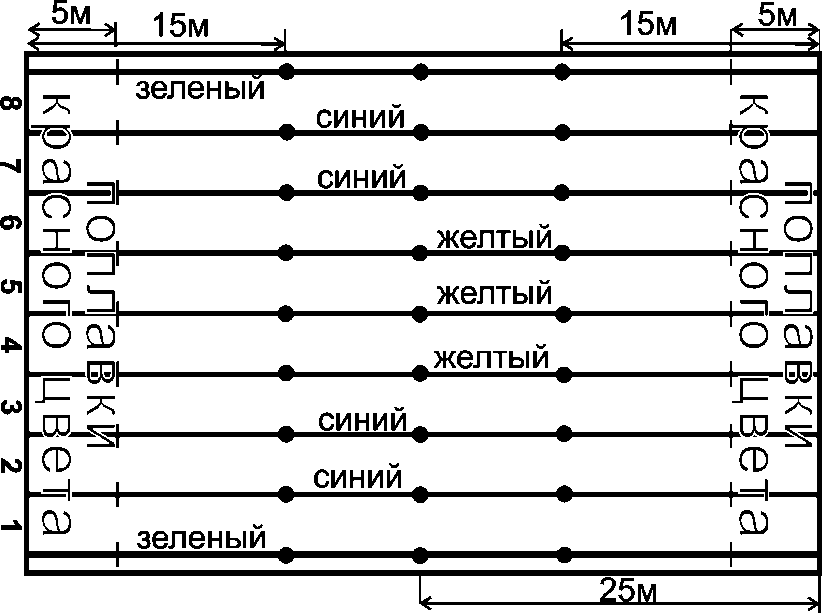 Рис. 1.Цвет поплавков у каждого из концов шнура на длине 5 м от торцевых стенок бассейна должен быть КРАСНЫМ. Между дорожками не должно быть более одного разделительного шнура. Разделительные шнуры должны находиться в жесткой растяжке.16.1.4.2.15-ти метровая отметка с обоих концов разделительных шнуров должна быть обозначена отличным цветом от окружающих эту отметку поплавков.16.1.4.3.В 50-ти метровых бассейнах 25-ти метровая отметка должна быть обозначена отличным цветом поплавков.16.1.4.4.Таблички, изготовленные из мягкого материала, с обозначением номера дорожек можно устанавливать на разделительных шнурах у стартового и поворотного концов бассейна.16.1.4.5.Маркировка разделительных дорожек и маркировка бассейна – в соответствии с рис. 1.16.1.4.6.Стартовые тумбочки должны быть изготовлены из твердого материала и не обладать пружинящими свойствами. Высота стартовых тумбочек над уровнем воды – от 0,5 до 0,75 м. Площадь поверхности – не менее 0,5 х 0,5 м. Поверхность должна быть покрыта нескользким материалом. Максимальный угол наклона не может быть более 10о. Стартовая тумбочка может иметь регулируемую колодку для упора пятки. Может быть использована специальная платформа для старта при плавании на спине. Тумбочки должны быть сконструированы так, чтобы у пловца былавозможность   захватывать   их   края   спереди   или   с   боков  дляскоростного старта. Если толщина стартовой платформы превышает 0,04 м, рекомендуется срезать ее, по крайней мере, на ширине 0,1 м с каждой боковой стороны и на ширине 0,4 м с передней стороны до толщины 0,03 м от поверхности платформы. По обеим сторонам стартовых тумбочек для скоростного старта могут быть также установлены поручни. Для старта при плавании на спине должны быть установлены вертикальные и горизонтальные поручни на высоте от 0,3 до 0,6 м над поверхностью воды, как в горизонтальной, так и в вертикальной плоскости. Они должны быть параллельны стенке бассейна и не должны выступать за верхний ее край. Глубина бассейна на расстоянии от 1,0 до 6,0 м от стенки, где установлены стартовые тумбочки, должна быть не менее 1,35 м. Электронные датчики для регистрации старта могут быть установлены под тумбочками, при этом цифры на них не должны пульсировать и должны быть неподвижны при старте на спине. С 1 января 2014 года возможно применение накладной стартовой панели для старта на спине.16.1.4.7.Нумерация. Каждая стартовая тумбочка должна иметь ясно видимый, отчетливый номер на всех четырех сторонах. Рекомендуется, чтобы дорожка № 0 должна быть справа, если стоять лицом к дистанции у стартового конца, за исключением дистанций 50м, когда старт производится с противоположного конца бассейна. Контактные щиты могут иметь номер в верхней части щита.16.1.4.8.16.1.4.9.Указатели для поворотов на спине – шнуры с флажками – растягивают поперек бассейна на расстоянии 5,0 м от каждого конца бассейна на высоте 1,8 м от поверхности воды. Разметка должна быть сделана по обеим сторонам бассейна, а если возможно, то и на каждом разделяющем шнуре, на расстоянии 15 м от каждого конца бассейна.Специальное устройство для старта при плавании на спине должно быть использовано следующим образом:устройство должно прилегать к стенке бассейна на расстоянии 4 см выше и 4 см ниже уровня поверхности воды;длина устройства должна быть не менее 65 см;высота устройства должна быть 8 см, ширина – 2 см, угол наклона– 10 градусов.16.1.4.9.Фальстартовый шнур, может быть, натянут между неподвижными стойками поперек бассейна на высоте не менее 1,2 м от поверхности воды на расстоянии 15,0 м от стартового конца. Он должен иметьбыстродействующий  механизм  расцепления.  При   срабатываниишнур должен четко накрывать все дорожки.16.1.4.10.Температура воды должна быть 25-28о С. Уровень воды во время соревнований должен поддерживаться постоянным, без видимого движения. В целях соблюдения санитарно-гигиенических норм, существующих в большинстве стран, разрешается приток и слив воды, которые не должны создавать видимого течения или турбулентности воды.16.1.4.11Освещение – Интенсивность освещения на стартовом плоту и поворотном конце бассейна должна быть не менее 600 люкс.16.1.4.12.Разметка дорожек - На дне бассейна посредине каждой дорожки должна быть линия темного контрастного цвета.Ширина  от 0,2 до 0,3 м, длина  46,0  м  для  50-метрового  бассейна и 21,0 м для 25-метрового бассейна.На расстоянии 2,0 м от торцевых стенок бассейна продольная линия дорожки должна заканчиваться поперечной линией, той же ширины, что и продольная линия, и длиной 1,0 м. Линии цели должны быть нанесены на торцевых стенках бассейна или на контактных щитах в центре каждой дорожки и иметь ту же ширину, что и линии на дне.Они должны идти непрерывной полосой от края ванны до ее дна. Поперечные линии длиной 0,5 м должны быть нанесены на 0,3 м ниже поверхности воды, измерение производится от центральной точки поперечной линии.Для 50-метровых бассейнов, построенных после 1 января 2006г., поперечные линии длиной 0.5 м должны располагаться на расстоянии 15 м от обоих концов бассейна. После октября 2013 г. это расстояние должно быть измерено от торцевой стенки бассейна до центральной точки поперечной линии.16.1.4.13.Перегородка – когда перегородка служит торцевой стенкой бассейна, она должна полностью перекрывать бассейн. Перегородка должна иметь устойчивое вертикальное основание с гладкой нескользкой поверхностью, на которую могут быть установлены контактные щиты высотой не менее 0,8м ниже уровня воды в бассейне и 0,3м выше уровня. Перегородка не должна иметь на своей стенке никаких отверстий и щелей, в которые могут случайно попасть пальцы рук или ног спортсмена. Конструкция перегородки должна быть такова, чтобы обеспечивать свободное передвижение по ней судей, не вызывая при этом значительногодвижения воды в бассейне и не создавая турбулентности воды.17.1.Автоматическая и полуавтоматическая системы регистрируют время каждого пловца, и определяет порядок прихода в заплыве. Порядок прихода и результат должны даваться с точностью до 0,01 сек. Блоки системы должны быть смонтированы так, чтобы не мешать выполнению стартов и поворотов пловцами и не препятствовать сливу воды.17.2.Система автоматической регистрации времени должна:17.2.1.включаться стартером;17.2.2.не иметь, по возможности, открытых проводов на площадках вокруг ванны бассейна;17.2.3.воспроизводить на табло результаты всех дорожек по местам и по дорожкам;17.2.4.давать четкую цифровую информацию о результатах пловцов.17.3.Стартовые устройства.17.3.1.Стартер должен иметь микрофон для устных команд.17.3.2.Если используется стартовый пистолет, он должен иметь датчик.17.3.3.Как микрофон, так и датчик должны быть связаны с громкоговорителями в каждой стартовой тумбочке, чтобы все пловцы могли одновременно и с одинаковой громкостью слышать команду стартера и стартовый сигнал.17.3.4.Полуавтоматическая система может быть использована как дублирующая система автоматической системы регистрации на всероссийских соревнованиях или других крупных соревнованиях, если при этом используются три кнопки на дорожке, каждая из которых управляется отдельным судьей (в этом случае другие судьина финише не требуются). Судья на повороте может управлять одной из кнопок.18.1.Минимальные  размеры  контактных  щитов  –  2,4  х  0,9.  Толщинадолжна быть 0,01 м при сомкнутых контактах (когда регистрируетсяостановка времени). Щит установлен таким образом, что находится на 0,3 м выше и на 0,6 м ниже уровня воды. Датчики каждой дорожки должны иметь независимое подсоединение и индивидуальный контроль. Поверхность щитов должна иметь яркую окраску и иметь разметку, соответствующую разметке торцевым стенкам бассейна.18.2.Установка – Контактные щиты крепятся неподвижно к стенке бассейна в центре каждой дорожки. Они могут быть съемными и устанавливаться только на время соревнований.18.3.Чувствительность – Чувствительность щита должна быть такой, чтобы он не реагировал на водные буруны, но был чувствителен к легкому касанию рукой. Верхний край щита должен иметь такую же чувствительность.18.4.Разметка – Разметка щита должна согласовываться с разметкой стенок бассейна с тем, чтобы накладываться на существующую разметку бассейна. Края щита по всему периметру должны иметь черную кайму шириной 0,025 м.18.5.Безопасность	–	Щиты	должны	исключать	возможность	удара электрическим током и не должны иметь острых кромок.18.6.При использовании полуавтоматической системы регистрации времени, финиш должен регистрироваться нажатием кнопки секундометристом при финишном касании пловца.18.7.В минимум оборудования автоматической системы входят также следующие устройства:18.7.1.печатающее	устройство	для	выдачи	информации,	в	которой отражается весь ход заплыва;18.7.2.информационное табло для зрителей;18.7.3.устройство, определяющее правильность смены этапов в эстафетном плавании с точностью до 0,01 сек. В случае, если в бассейне установлены камеры надводной видеосъемки, видеозапись может рассматриваться как дополнение к автоматической системе регистрации передачи эстафеты. Производитель устройства, определяющего правильность передачи эстафеты, должен проинформировать о возможной погрешности измерения;18.7.4.автоматический счетчик отрезков дистанции;18.7.5.устройство для регистрации времени по отрезкам;18.7.6.суммирующий компьютер;18.7.7.устройство, нейтрализующее ошибочное касание;18.7.8.автоматический переключатель на аккумуляторное питание.18.7.9.Для чемпионатов, Кубков, первенств России и других всероссийских соревнований необходимо также наличие следующего оборудования:18.7.10.Зрительское информационное табло должно содержать минимум 12 строчек по 32 знака, каждый из которых может отображать как буквы, так и цифры. Минимальная высота каждого знака – 360 мм. Строчки-матрицы должны перемещаться с одной позиции на другую, иметь мигающий эффект и каждое матричное табло должно быть программируемым и оборудованным для показа анимационных заставок. Минимальные размеры табло – 7.5м х 4.5 м.18.7.11.Должен быть оборудован центр управления соревнований площадью не менее 6,0 х 3,0 м с кондиционированным воздухом, расположенный на расстоянии от 3,0 до 5,0 м от финишной площадки во время соревнований, с беспрепятственным обзором финиша во время дистанции. Рефери должен иметь свободный доступ в центр управления в течение всех соревнований. Во всех других случаях центр должен быть недоступен для окружающих.18.7.12.Система видеозаписи с регистрацией времени.18.7.13.Полуавтоматическая	система	может	быть	использована	в соответствии с п. 17.3.4.19.1.ПЛАВАНИЕ НА ОТКРЫТОЙ ВОДЕ означает соревнования, которые проводятся в реках, озерах, океанах или водных каналах, за исключением плавания на дистанции 10 км (см. п. 19.1.1).19.1.1.МАРАФОНСКОЕ ПЛАВАНИЕ означает плавание на  дистанцию 10 км в соревнованиях по плаванию на открытой воде.19.2.Возраст участников соревнований по плаванию на открытой воде должен быть не менее 14 лет. Возраст участников определяется на 31 декабря года проведения соревнований.19.2.1.В плавании на открытой воде определяются следующие возрастные категории:юноши и девушки 14-15 лет;юноши и девушки 16-17 лет;юниоры и юниорки 18-19 лет;мужчины и женщины..20.1Следующие	судьи	должны	быть	назначены	для	судейства соревнований по плаванию на открытой воде:Главный рефери (один на дистанцию)Рефери (минимум  2,  дополнительные  рефери  назначаются  в зависимости от количества заявившихся участников) Главный судьяСтарший хронометрист плюс 2 хронометристаСтарший судья на финише плюс 2 судьи на финише Судья по безопасностиСудья по медицине Судья по дистанцииСудьи сопровождения (по одному на каждого участника) кроме дистанций 10 км и менееСудья при участникахСудья на повороте (один на каждое изменение трассы)Судья на плоту для питания (когда используется плот для питания)СтартерСудья-информатор Главный секретарьСекретарь (1 или более в зависимости от общего количества участников)Примечание: один судья не может выступать одновременно на разных позициях. Он может выступать на другой позиции толькопосле того, как выполнил все свои обязанности на предыдущей позиции.21.1.1.Главный рефери должен полностью контролировать работу всех судей и руководить ими, утверждать их назначение и инструктировать по всем специальным вопросам или особенностям правил, относящихся к соревнованиям. Он должен гарантировать соблюдение всех правил и решений ФИНА и ВФП и решать все вопросы, возникающие при проведении соревнований, окончательное урегулирование которых так или иначе не оговорено в правилах.21.1.2.Имеет право вмешиваться в ход соревнований на любой стадии с целью соблюдения правил соревнований.21.1.2.1.В случае возникновения чрезвычайных ситуаций, которые могут угрожать безопасности спортсменов и судей, вместе с судьей по безопасности может остановить соревнование.21.1.3.Должен разрешать все протесты, возникающие в ходе соревнований.21.1.4.Должен	принимать	решение,	если	решение	судей	и зарегистрированное время не совпадают.21.1.5.Должен подавать сигнал спортсменам при помощи поднятого флажка и коротких свистков о приближении старта и, при готовности спортсменов, указать флажком на стартера, указывая, что соревнования могут стартовать.21.1.6.Должен дисквалифицировать любого пловца за нарушение правил, которое он видел лично или на которое рефери указали другие уполномоченные на это судьи.21.1.7.Должен проверять наличие на своих местах всех необходимых для проведения соревнований судей. Он может заменить любого судью, если тот отсутствует, не в состоянии работать или не справляется со своими обязанностями. Он может назначить дополнительных судей, если сочтет это необходимым.21.1.8.Должен  получать  рапорты  по  учету  спортсменов  перед началомсоревнований   и  после  окончания	соревнований от судьи при участниках, секретаря, судьи на дистанции и судьи по безопасности.21.2.1.Имеет право вмешиваться в ход соревнований на любой стадии сцелью соблюдения правил соревнований.21.2.2.Должен дисквалифицировать любого пловца за нарушение правил,которое рефери видел лично.21.2.3.Должен	определить	каждому	судье	сопровождения	лодкусопровождения и проинструктировать судей об их обязанностях.21.3.1.Должен проверить каждого судью, которого назначил главный рефери на определенное место и убедиться, что все судьи, необходимые для проведения соревнования, находятся на своих местах. С разрешения рефери он может заменить любого судью, если тот отсутствует, не может работать или не справляется со своими обязанностями. Он может с согласия главного рефери назначить дополнительно судей, если сочтет это необходимым.21.3.2.Должен принимать все доклады до старта заплыва от судьи при участниках, заместителей главного судьи по дистанции и безопасности, информировать рефери об их содержании за 15 минут до запланированного времени старта.21.3.3.Проводит	жеребьевку	судей	заплыва	и	размещает	их	по соответствующим лодкам сопровождения.21.4.1.Должен давать стартовый сигнал после получения сигнала отстаршего рефери в соответствии с п. 22.21.5.1.Должен назначить на позиции старта и финиша, по меньшей мере, 2 хронометристов.21.5.2.Должен провести сверку часов, чтобы все могли синхронизировать свои секундомеры (часы) с официальным хронометром соревнований, по меньшей мере, за 15 минут до начала соревнований.21.5.3.Должен собрать с каждого хронометриста карточки с указанием зарегистрированного	времени	для	каждого	спортсмена	и,при необходимости, проверить точность их секундомеров.21.5.4.Должен зарегистрировать или проверить официальное время на карточке каждого спортсмена.21.6.1.Должен регистрировать время каждого приписанного ему спортсмена/спортсменов. Секундомеры должны иметь память и распечатывать результаты для подтверждения от руководящего комитета.21.6.2.Должен запускать свои секундомеры по стартовому сигналу и останавливать их только по указанию старшего хронометриста.21.6.3.Должен	сразу	после	финиша	регистрировать	время	и	номер спортсмена на карточке и передавать ее главному хронометристу.Примечание:		когда	используется		система	автоматической регистрации	времени,	все	равно	необходимо		дополнительноиспользовать ручное время.21.7.1.Должен назначать судей на их позиции.21.7.2.Должен регистрировать любое решение рефери и информировать о нем во время соревнований.21.7.3.21.7.4.21.7.5.Должен после окончания заплыва собрать с каждого судьи на финише подписанные листы результатов и определять результат и место. Эта информация направляется непосредственно главному рефери.Должен регистрировать после каждого круга дистанции место каждого прикрепленного к нему спортсмена.Должен после окончания заплыва собрать с каждого судьи сопровождения их замечания, возникшие в ходе прохождения спортсменами трассы. Эта информация направляетсянепосредственно главному рефери.21.8.1.Должен	располагаться	на	линии	финиша	с	четким	обзором финишной зоны.21.8.2.Должен регистрировать после каждого круга дистанции место каждого прикрепленного к нему спортсмена.Примечание: судьи на финише не могут быть хронометристами на одних и тех же соревнованиях.21.9.1.Должен располагаться в лодке сопровождения (если таковая имеется), выбранной по жребию перед стартом, для того, чтобы за время прохождения трассы наблюдать за приданным ему спортсменом.21.9.2.Должен обеспечивать, чтобы во время прохождения трассы все время соблюдались правила соревнований, а в случае их нарушения, письменно их регистрировать и сообщать о них рефери при первой представившейся возможности.21.9.3.Должен сообщать спортсмену о необходимости выйти из воды и прекратить соревнование в связи с истечением времени соревнований по указанию главного рефери.21.9.4.Должен обеспечить, чтобы приданный ему спортсмен соблюдал правила честной борьбы и не совершал никаких недозволенных действий по отношению к другим спортсменам и, в случае необходимости, инструктировать спортсмена соблюдатьминимальную допустимую дистанцию.21.10.1.Должны располагаться в том месте, где можно обеспечить прохождение спортсменами поворота или другого изменения трассы, как указано в документации и на предстартовом совещании.21.10.2.Должны регистрировать любое нарушение при повороте, заносить его на регистрационный лист и сообщать о нем короткими свистками, а затем немедленно сообщать о нарушении главному рефери.21.10.3.Должны	сразу	после	окончания	соревнований	передавать подписанный регистрационный лист главному судье на финише.21.11.1.Должен нести перед главным рефери ответственность за все аспекты безопасности при проведении соревнований.21.11.2.Должен проверить всю трассу, особенно линии старта и финиша, и убедиться в безопасности трассы и отсутствии на ней препятствий.21.11.3.Должен обеспечивать наличие достаточно мощных спасательных лодок для поддержки лодок сопровождения во время соревнований.21.11.4.Должен до начала соревнований ознакомить всех спортсменов с картой приливов/течений, с указанием времени изменения приливов и их влияния на прохождение трассы.21.11.5.Должен вместе с судьей по медицине информировать главного рефери о неподходящих, по их мнению, условиях для проведениясоревнований и давать свои рекомендации об изменениях трассы или способа проведения соревнований.21.12.1.Должен нести ответственность перед главным рефери за все медицинские аспекты проведения соревнований и состояние спортсменов.21.12.2.Должен проинформировать местные органы здравоохранения о характере проводимых соревнований и обеспечить, чтобы, в случае необходимости, пострадавшие были немедленно доставлены в лечебные учреждения.21.12.3.Должен вместе с судьей по безопасности информировать главного рефери о неподходящих, по их мнению, условиях для проведениясоревнований и давать свои рекомендации об изменениях трассы или способа проведения соревнований.21.13.1.Несёт	ответственность	перед	руководящим	комитетом	за соблюдением плана трассы при прохождении его спортсменами.21.13.2.Обеспечивает, чтобы линии старта и финиша были правильно размечены, все необходимое оборудование установлено и подключено.21.13.3.Должен до начала соревнований обеспечить, чтобы точки изменениятрассы были правильно обозначены, и проверить комплектность судей на повороте.21.13.4.Должен до начала соревнований вместе с рефери и судьей по безопасности проинспектировать трассу и отметки на трассе.21.13.5.Должен обеспечить, чтобы все судьи на повороте находились на своих позициях перед стартом, и доложить об этом главному рефери.21.14.1.Должен собрать и подготовить участников соревнований перед каждым заплывом и обеспечить наличие средств для финишной встречи всех спортсменов.21.14.2.Должен обеспечить, чтобы каждый спортсмен получил соответствующий идентификационный номер, чтобы ногти на руках и ногах были подстрижены, и чтобы спортсмены не носили никаких украшений, включая часы.21.14.3.Должен перед стартом убедиться в том, чтобы все заявленные спортсмены присутствуют и собраны в зоне формирования заплыва.21.14.4.Должен с равными промежутками информировать спортсменов и судей о времени, оставшемся до старта вплоть до последних 5 минут, когда оповещение о начале старта дается каждую минуту.21.14.5.Несёт ответственность за то, чтобы вся одежда и экипировка спортсменов, оставленные в зоне старта, была перенесены в зону финиша, и обеспечить там их сохранность.21.14.6.Обеспечивает, чтобы все спортсмены, выходящие из воды на финише, имели необходимые средства для поддержания хорошего самочувствия, если их тренеры и врачи не присутствуют в настоящеевремя на месте финиша.21.15.1.Должен нести ответственность за организацию плотов для питания и присутствия на них представителей спортсменов в соответствии с правилами соревнований.Примечание: количество судей должно соответствовать количеству плотов.21.16.1.Главный секретарь должен:21.16.1.1.потребовать страховые полисы на всех участников, плывущих дистанции;21.16.1.2.вносить результаты в судейский протокол, записывать сошедших с дистанции и вести подсчет командных результатов;21.16.1.3.собрать у каждого судьи заполненные бланки с результатами и установить итоговое распределение мест, которое должно быть передано непосредственно главному рефери;21.16.1.4.готовить все материалы и документацию для проведения соревнований (принимать заявки, проводить жеребьевку номеров, готовить стартовый протокол), выпускать итоговые и текущие результаты соревнований, составлять технический отчет о соревнованиях;21.17.Несёт ответственность за правильное оформление документации соревнований. С разрешения главного рефери даёт информацию о соревнованиях представителям прессы.21.18.Секретарь должен:21.18.1.регистрировать снятие спортсменов с дистанции, вносить результаты в официальные формы, вести листы награждения команд;21.18.2.докладывать о любом нарушении главному рефери, зафиксированном на карточке за своей подписью, с указанием дистанции и собственно нарушения.22.1.Все соревнования по плаванию на открытой воде должны начинаться, когда все спортсмены стоят на стартовой платформе или в воде, на такой глубине, с которой можно начать плавание по звуку стартового сигнала.22.1.1.При старте со стартовой платформы, спортсмен должен занять позицию, доставшуюся ему по жребию.22.2.Судья	при	участниках	должен	с	равными	промежутками информировать спортсменов и судей о времени, оставшемся достарта вплоть до последних 5 минут, когда оповещение о начале старта дается каждую минуту.старта вплоть до последних 5 минут, когда оповещение о начале старта дается каждую минуту.старта вплоть до последних 5 минут, когда оповещение о начале старта дается каждую минуту.старта вплоть до последних 5 минут, когда оповещение о начале старта дается каждую минуту.старта вплоть до последних 5 минут, когда оповещение о начале старта дается каждую минуту.старта вплоть до последних 5 минут, когда оповещение о начале старта дается каждую минуту.старта вплоть до последних 5 минут, когда оповещение о начале старта дается каждую минуту.22.3.В соответствии с количеством поданных заявок, соревнований должны разделяться на мужские и женские заплывы. Мужские заплывы должны всегда предшествовать женским.В соответствии с количеством поданных заявок, соревнований должны разделяться на мужские и женские заплывы. Мужские заплывы должны всегда предшествовать женским.В соответствии с количеством поданных заявок, соревнований должны разделяться на мужские и женские заплывы. Мужские заплывы должны всегда предшествовать женским.В соответствии с количеством поданных заявок, соревнований должны разделяться на мужские и женские заплывы. Мужские заплывы должны всегда предшествовать женским.В соответствии с количеством поданных заявок, соревнований должны разделяться на мужские и женские заплывы. Мужские заплывы должны всегда предшествовать женским.В соответствии с количеством поданных заявок, соревнований должны разделяться на мужские и женские заплывы. Мужские заплывы должны всегда предшествовать женским.В соответствии с количеством поданных заявок, соревнований должны разделяться на мужские и женские заплывы. Мужские заплывы должны всегда предшествовать женским.22.4.Линия старта должна быть четко обозначена либо обозначением, приподнятым над поверхностью воды, либо временным приспособлением на уровне поверхности воды, которое затем убирается.Линия старта должна быть четко обозначена либо обозначением, приподнятым над поверхностью воды, либо временным приспособлением на уровне поверхности воды, которое затем убирается.Линия старта должна быть четко обозначена либо обозначением, приподнятым над поверхностью воды, либо временным приспособлением на уровне поверхности воды, которое затем убирается.Линия старта должна быть четко обозначена либо обозначением, приподнятым над поверхностью воды, либо временным приспособлением на уровне поверхности воды, которое затем убирается.Линия старта должна быть четко обозначена либо обозначением, приподнятым над поверхностью воды, либо временным приспособлением на уровне поверхности воды, которое затем убирается.Линия старта должна быть четко обозначена либо обозначением, приподнятым над поверхностью воды, либо временным приспособлением на уровне поверхности воды, которое затем убирается.Линия старта должна быть четко обозначена либо обозначением, приподнятым над поверхностью воды, либо временным приспособлением на уровне поверхности воды, которое затем убирается.22.5.Главный рефери, поднятым над головой флажком и короткими свистками, дает знать о приближении старта и жестом вытянутой к стартеру руки с флажком показывает, что пловцы теперь находятся под контролем стартера.Главный рефери, поднятым над головой флажком и короткими свистками, дает знать о приближении старта и жестом вытянутой к стартеру руки с флажком показывает, что пловцы теперь находятся под контролем стартера.Главный рефери, поднятым над головой флажком и короткими свистками, дает знать о приближении старта и жестом вытянутой к стартеру руки с флажком показывает, что пловцы теперь находятся под контролем стартера.Главный рефери, поднятым над головой флажком и короткими свистками, дает знать о приближении старта и жестом вытянутой к стартеру руки с флажком показывает, что пловцы теперь находятся под контролем стартера.Главный рефери, поднятым над головой флажком и короткими свистками, дает знать о приближении старта и жестом вытянутой к стартеру руки с флажком показывает, что пловцы теперь находятся под контролем стартера.Главный рефери, поднятым над головой флажком и короткими свистками, дает знать о приближении старта и жестом вытянутой к стартеру руки с флажком показывает, что пловцы теперь находятся под контролем стартера.Главный рефери, поднятым над головой флажком и короткими свистками, дает знать о приближении старта и жестом вытянутой к стартеру руки с флажком показывает, что пловцы теперь находятся под контролем стартера.22.6.Стартер должен располагаться на такой позиции, чтобы его было хорошо видно всем участникам соревнований.Стартер должен располагаться на такой позиции, чтобы его было хорошо видно всем участникам соревнований.Стартер должен располагаться на такой позиции, чтобы его было хорошо видно всем участникам соревнований.Стартер должен располагаться на такой позиции, чтобы его было хорошо видно всем участникам соревнований.Стартер должен располагаться на такой позиции, чтобы его было хорошо видно всем участникам соревнований.Стартер должен располагаться на такой позиции, чтобы его было хорошо видно всем участникам соревнований.Стартер должен располагаться на такой позиции, чтобы его было хорошо видно всем участникам соревнований.22.6.1.По команде стартера «На старт» участники соревнований должны принять стартовое положение, когда, используется стартовая платформа, хотя бы одна нога должна находиться на передней части платформы. Если стартовая платформа не используется, все спортсмены должны встать вдоль стартовой линии.По команде стартера «На старт» участники соревнований должны принять стартовое положение, когда, используется стартовая платформа, хотя бы одна нога должна находиться на передней части платформы. Если стартовая платформа не используется, все спортсмены должны встать вдоль стартовой линии.По команде стартера «На старт» участники соревнований должны принять стартовое положение, когда, используется стартовая платформа, хотя бы одна нога должна находиться на передней части платформы. Если стартовая платформа не используется, все спортсмены должны встать вдоль стартовой линии.По команде стартера «На старт» участники соревнований должны принять стартовое положение, когда, используется стартовая платформа, хотя бы одна нога должна находиться на передней части платформы. Если стартовая платформа не используется, все спортсмены должны встать вдоль стартовой линии.По команде стартера «На старт» участники соревнований должны принять стартовое положение, когда, используется стартовая платформа, хотя бы одна нога должна находиться на передней части платформы. Если стартовая платформа не используется, все спортсмены должны встать вдоль стартовой линии.По команде стартера «На старт» участники соревнований должны принять стартовое положение, когда, используется стартовая платформа, хотя бы одна нога должна находиться на передней части платформы. Если стартовая платформа не используется, все спортсмены должны встать вдоль стартовой линии.По команде стартера «На старт» участники соревнований должны принять стартовое положение, когда, используется стартовая платформа, хотя бы одна нога должна находиться на передней части платформы. Если стартовая платформа не используется, все спортсмены должны встать вдоль стартовой линии.22.6.2.Стартер	дает	стартовый спортсмены готовы.сигнал,когдаонсчитает,чтовсе22.7.Стартовый сигнал должен быть как звуковым, так и визуальным.Стартовый сигнал должен быть как звуковым, так и визуальным.Стартовый сигнал должен быть как звуковым, так и визуальным.Стартовый сигнал должен быть как звуковым, так и визуальным.Стартовый сигнал должен быть как звуковым, так и визуальным.Стартовый сигнал должен быть как звуковым, так и визуальным.Стартовый сигнал должен быть как звуковым, так и визуальным.22.8.Если, по мнению главного рефери один из спортсменов получил нечестное преимущество на старте, провинившийся спортсмен получает желтый или красный флажок в соответствии с п. 25.Если, по мнению главного рефери один из спортсменов получил нечестное преимущество на старте, провинившийся спортсмен получает желтый или красный флажок в соответствии с п. 25.Если, по мнению главного рефери один из спортсменов получил нечестное преимущество на старте, провинившийся спортсмен получает желтый или красный флажок в соответствии с п. 25.Если, по мнению главного рефери один из спортсменов получил нечестное преимущество на старте, провинившийся спортсмен получает желтый или красный флажок в соответствии с п. 25.Если, по мнению главного рефери один из спортсменов получил нечестное преимущество на старте, провинившийся спортсмен получает желтый или красный флажок в соответствии с п. 25.Если, по мнению главного рефери один из спортсменов получил нечестное преимущество на старте, провинившийся спортсмен получает желтый или красный флажок в соответствии с п. 25.Если, по мнению главного рефери один из спортсменов получил нечестное преимущество на старте, провинившийся спортсмен получает желтый или красный флажок в соответствии с п. 25.22.9.Все лодки сопровождения должны находиться за линией старта и не мешать старту спортсменов, а в случае, если команда лодки сопровождения забирает спортсмена из воды, она должна маневрировать так, чтобы не мешать основной массе плывущих спортсменов.Все лодки сопровождения должны находиться за линией старта и не мешать старту спортсменов, а в случае, если команда лодки сопровождения забирает спортсмена из воды, она должна маневрировать так, чтобы не мешать основной массе плывущих спортсменов.Все лодки сопровождения должны находиться за линией старта и не мешать старту спортсменов, а в случае, если команда лодки сопровождения забирает спортсмена из воды, она должна маневрировать так, чтобы не мешать основной массе плывущих спортсменов.Все лодки сопровождения должны находиться за линией старта и не мешать старту спортсменов, а в случае, если команда лодки сопровождения забирает спортсмена из воды, она должна маневрировать так, чтобы не мешать основной массе плывущих спортсменов.Все лодки сопровождения должны находиться за линией старта и не мешать старту спортсменов, а в случае, если команда лодки сопровождения забирает спортсмена из воды, она должна маневрировать так, чтобы не мешать основной массе плывущих спортсменов.Все лодки сопровождения должны находиться за линией старта и не мешать старту спортсменов, а в случае, если команда лодки сопровождения забирает спортсмена из воды, она должна маневрировать так, чтобы не мешать основной массе плывущих спортсменов.Все лодки сопровождения должны находиться за линией старта и не мешать старту спортсменов, а в случае, если команда лодки сопровождения забирает спортсмена из воды, она должна маневрировать так, чтобы не мешать основной массе плывущих спортсменов.22.10.Независимо от того, стартуют ли мужчины и женщины одновременно или в разных заплывах, эти заплывы в любом случае должны считаться отдельными видами соревнований.Независимо от того, стартуют ли мужчины и женщины одновременно или в разных заплывах, эти заплывы в любом случае должны считаться отдельными видами соревнований.Независимо от того, стартуют ли мужчины и женщины одновременно или в разных заплывах, эти заплывы в любом случае должны считаться отдельными видами соревнований.Независимо от того, стартуют ли мужчины и женщины одновременно или в разных заплывах, эти заплывы в любом случае должны считаться отдельными видами соревнований.Независимо от того, стартуют ли мужчины и женщины одновременно или в разных заплывах, эти заплывы в любом случае должны считаться отдельными видами соревнований.Независимо от того, стартуют ли мужчины и женщины одновременно или в разных заплывах, эти заплывы в любом случае должны считаться отдельными видами соревнований.Независимо от того, стартуют ли мужчины и женщины одновременно или в разных заплывах, эти заплывы в любом случае должны считаться отдельными видами соревнований.23.1.Соревнования по плаванию на открытой воде могут проводиться на следующих дистанциях: 25 км и более, 16 км, 10 км, 7,5 км, 5 км, 3 км, эстафетном плавании 4х1250 м смешанная и проводиться в водных бассейнах по трассам, одобренными ВФП.23.2.Трасса должна быть проложена в местах  со  слабым  течением  или небольшими приливами, вода может быть как пресной, так и соленой.23.3.Место проведения соревнований должно иметь сертификат соответствия, выданный уполномоченными органами. В целом, сертификат должен подтверждать чистоту воды и отсутствие в ней вредных примесей.23.4.Минимальная глубина воды в любой точке трассы должна быть 1,40 м.23.5.Минимальная температура воды должна быть 16о С, а максимальная температура – 310С. Температура воды должна быть измерена в день соревнований, за 2 часа до старта, в середине трассы на глубине 40 см. Контроль температуры воды производится комиссией, в состав которой входят рефери, представитель оргкомитета и один тренер от присутствующих команд, назначенный на техническом совещании.23.5.1.Судья по безопасности должен проводить периодический мониторинг температуры воды в течение прохождения трассы спортсменами.23.6.Все места поворотов/изменения трассы должны быть четко обозначены. Поворотные буи, которые отмечают изменения трассы, должны отличаться по цвету от направляющих буев.23.7.Лодка или платформа с обозначениями, на которой располагается судья на повороте, должна находиться во всех точках изменения трассы и таким образом, чтобы не препятствовать спортсменам, видеть точку поворота.23.8.Все платформы для питания спортсменов, поворотные буйки и лодки судей на повороте должны быть надежно закреплены и не совершать движений под воздействием приливов, ветра или других факторов.23.9.Финишный	створ	должен	быть	обозначен	ограничительными дорожками яркого цвета.23.10.Линия	финиша	должна	быть	четко	обозначена	и	иметь вертикальную финишную стенку.24.1.Все соревнования по плаванию на открытой воде проводятся вольным стилем. Спортсмены должны проплыть всю дистанцию, пройти все повороты и придерживаться общего направления трассы.24.2.Судья на дистанции должен дать указание спортсмену, который, по его мнению, приобретает преимущество, следуя в створе лодкисопровождения, выйти из створа.25.1.Если, по мнению главного рефери или других рефери, какой-либо спортсмен или его представитель, или экипаж лодки сопровождения создают спортсмену преимущества, нарушая правила или вступают в намеренный контакт со спортсменом, применяется следующаяпроцедура:Если, по мнению главного рефери или других рефери, какой-либо спортсмен или его представитель, или экипаж лодки сопровождения создают спортсмену преимущества, нарушая правила или вступают в намеренный контакт со спортсменом, применяется следующаяпроцедура:Если, по мнению главного рефери или других рефери, какой-либо спортсмен или его представитель, или экипаж лодки сопровождения создают спортсмену преимущества, нарушая правила или вступают в намеренный контакт со спортсменом, применяется следующаяпроцедура:Если, по мнению главного рефери или других рефери, какой-либо спортсмен или его представитель, или экипаж лодки сопровождения создают спортсмену преимущества, нарушая правила или вступают в намеренный контакт со спортсменом, применяется следующаяпроцедура:Если, по мнению главного рефери или других рефери, какой-либо спортсмен или его представитель, или экипаж лодки сопровождения создают спортсмену преимущества, нарушая правила или вступают в намеренный контакт со спортсменом, применяется следующаяпроцедура:Если, по мнению главного рефери или других рефери, какой-либо спортсмен или его представитель, или экипаж лодки сопровождения создают спортсмену преимущества, нарушая правила или вступают в намеренный контакт со спортсменом, применяется следующаяпроцедура:1 нарушение:1 нарушение:1 нарушение:1 нарушение:1 нарушение:1 нарушение:поднимаются желтый флажок и карточка с номером спортсмена,чтобы показать спортсмену, что он нарушает правила.поднимаются желтый флажок и карточка с номером спортсмена,чтобы показать спортсмену, что он нарушает правила.поднимаются желтый флажок и карточка с номером спортсмена,чтобы показать спортсмену, что он нарушает правила.поднимаются желтый флажок и карточка с номером спортсмена,чтобы показать спортсмену, что он нарушает правила.поднимаются желтый флажок и карточка с номером спортсмена,чтобы показать спортсмену, что он нарушает правила.поднимаются желтый флажок и карточка с номером спортсмена,чтобы показать спортсмену, что он нарушает правила.2 нарушение:2 нарушение:2 нарушение:2 нарушение:2 нарушение:2 нарушение:рефери поднимает красный флажок и карточку с номером спортсмена (в соответствии с правилом 21.1.6), чтобы показать и проинформировать спортсмена, что он нарушил правила второй раз. За это спортсмен должен быть дисквалифицирован. Он должен немедленно выйти из воды, сесть в лодку сопровождения и больше не принимать участия в соревновании.рефери поднимает красный флажок и карточку с номером спортсмена (в соответствии с правилом 21.1.6), чтобы показать и проинформировать спортсмена, что он нарушил правила второй раз. За это спортсмен должен быть дисквалифицирован. Он должен немедленно выйти из воды, сесть в лодку сопровождения и больше не принимать участия в соревновании.рефери поднимает красный флажок и карточку с номером спортсмена (в соответствии с правилом 21.1.6), чтобы показать и проинформировать спортсмена, что он нарушил правила второй раз. За это спортсмен должен быть дисквалифицирован. Он должен немедленно выйти из воды, сесть в лодку сопровождения и больше не принимать участия в соревновании.рефери поднимает красный флажок и карточку с номером спортсмена (в соответствии с правилом 21.1.6), чтобы показать и проинформировать спортсмена, что он нарушил правила второй раз. За это спортсмен должен быть дисквалифицирован. Он должен немедленно выйти из воды, сесть в лодку сопровождения и больше не принимать участия в соревновании.рефери поднимает красный флажок и карточку с номером спортсмена (в соответствии с правилом 21.1.6), чтобы показать и проинформировать спортсмена, что он нарушил правила второй раз. За это спортсмен должен быть дисквалифицирован. Он должен немедленно выйти из воды, сесть в лодку сопровождения и больше не принимать участия в соревновании.рефери поднимает красный флажок и карточку с номером спортсмена (в соответствии с правилом 21.1.6), чтобы показать и проинформировать спортсмена, что он нарушил правила второй раз. За это спортсмен должен быть дисквалифицирован. Он должен немедленно выйти из воды, сесть в лодку сопровождения и больше не принимать участия в соревновании.25.2.Если,	по	мнению		рефери,		действия	спортсмена	или	его представителя,	или	экипажа	лодки	сопровождения	являются«неспортивными»,	рефери	должен	немедленно дисквалифицировать спортсмена.Если,	по	мнению		рефери,		действия	спортсмена	или	его представителя,	или	экипажа	лодки	сопровождения	являются«неспортивными»,	рефери	должен	немедленно дисквалифицировать спортсмена.Если,	по	мнению		рефери,		действия	спортсмена	или	его представителя,	или	экипажа	лодки	сопровождения	являются«неспортивными»,	рефери	должен	немедленно дисквалифицировать спортсмена.Если,	по	мнению		рефери,		действия	спортсмена	или	его представителя,	или	экипажа	лодки	сопровождения	являются«неспортивными»,	рефери	должен	немедленно дисквалифицировать спортсмена.Если,	по	мнению		рефери,		действия	спортсмена	или	его представителя,	или	экипажа	лодки	сопровождения	являются«неспортивными»,	рефери	должен	немедленно дисквалифицировать спортсмена.Если,	по	мнению		рефери,		действия	спортсмена	или	его представителя,	или	экипажа	лодки	сопровождения	являются«неспортивными»,	рефери	должен	немедленно дисквалифицировать спортсмена.25.3.Лодки сопровождения должны маневрировать так, чтобы не плыть перед спортсменом, создавая ему преимуществ, а также не создавать препятствий другим спортсменам.Лодки сопровождения должны маневрировать так, чтобы не плыть перед спортсменом, создавая ему преимуществ, а также не создавать препятствий другим спортсменам.Лодки сопровождения должны маневрировать так, чтобы не плыть перед спортсменом, создавая ему преимуществ, а также не создавать препятствий другим спортсменам.Лодки сопровождения должны маневрировать так, чтобы не плыть перед спортсменом, создавая ему преимуществ, а также не создавать препятствий другим спортсменам.Лодки сопровождения должны маневрировать так, чтобы не плыть перед спортсменом, создавая ему преимуществ, а также не создавать препятствий другим спортсменам.Лодки сопровождения должны маневрировать так, чтобы не плыть перед спортсменом, создавая ему преимуществ, а также не создавать препятствий другим спортсменам.25.4.Экипажлодкисопровождениядолженстаратьсясоблюдатьпостоянное положение по отношению к сопровождаемому пловцу, чтобы пловец находился впереди или на уровне середины борта лодки сопровождения.постоянное положение по отношению к сопровождаемому пловцу, чтобы пловец находился впереди или на уровне середины борта лодки сопровождения.постоянное положение по отношению к сопровождаемому пловцу, чтобы пловец находился впереди или на уровне середины борта лодки сопровождения.постоянное положение по отношению к сопровождаемому пловцу, чтобы пловец находился впереди или на уровне середины борта лодки сопровождения.постоянное положение по отношению к сопровождаемому пловцу, чтобы пловец находился впереди или на уровне середины борта лодки сопровождения.постоянное положение по отношению к сопровождаемому пловцу, чтобы пловец находился впереди или на уровне середины борта лодки сопровождения.постоянное положение по отношению к сопровождаемому пловцу, чтобы пловец находился впереди или на уровне середины борта лодки сопровождения.25.5.Стояние на дне во время прохождения трассы не влечет за собой дисквалификации, если спортсмен стоит, а не идет или не отталкивается ногами от дна.Стояние на дне во время прохождения трассы не влечет за собой дисквалификации, если спортсмен стоит, а не идет или не отталкивается ногами от дна.Стояние на дне во время прохождения трассы не влечет за собой дисквалификации, если спортсмен стоит, а не идет или не отталкивается ногами от дна.Стояние на дне во время прохождения трассы не влечет за собой дисквалификации, если спортсмен стоит, а не идет или не отталкивается ногами от дна.Стояние на дне во время прохождения трассы не влечет за собой дисквалификации, если спортсмен стоит, а не идет или не отталкивается ногами от дна.Стояние на дне во время прохождения трассы не влечет за собой дисквалификации, если спортсмен стоит, а не идет или не отталкивается ногами от дна.Стояние на дне во время прохождения трассы не влечет за собой дисквалификации, если спортсмен стоит, а не идет или не отталкивается ногами от дна.25.6.За исключением правила 25.5. спортсмен не должен получать никакой помощи, используя закрепленные или движущиеся объекты, и не должен намеренно касаться лодок сопровождения или их экипажа Экипаж лодок сопровождения в свою очередь также не может касаться спортсмена.За исключением правила 25.5. спортсмен не должен получать никакой помощи, используя закрепленные или движущиеся объекты, и не должен намеренно касаться лодок сопровождения или их экипажа Экипаж лодок сопровождения в свою очередь также не может касаться спортсмена.За исключением правила 25.5. спортсмен не должен получать никакой помощи, используя закрепленные или движущиеся объекты, и не должен намеренно касаться лодок сопровождения или их экипажа Экипаж лодок сопровождения в свою очередь также не может касаться спортсмена.За исключением правила 25.5. спортсмен не должен получать никакой помощи, используя закрепленные или движущиеся объекты, и не должен намеренно касаться лодок сопровождения или их экипажа Экипаж лодок сопровождения в свою очередь также не может касаться спортсмена.За исключением правила 25.5. спортсмен не должен получать никакой помощи, используя закрепленные или движущиеся объекты, и не должен намеренно касаться лодок сопровождения или их экипажа Экипаж лодок сопровождения в свою очередь также не может касаться спортсмена.За исключением правила 25.5. спортсмен не должен получать никакой помощи, используя закрепленные или движущиеся объекты, и не должен намеренно касаться лодок сопровождения или их экипажа Экипаж лодок сопровождения в свою очередь также не может касаться спортсмена.За исключением правила 25.5. спортсмен не должен получать никакой помощи, используя закрепленные или движущиеся объекты, и не должен намеренно касаться лодок сопровождения или их экипажа Экипаж лодок сопровождения в свою очередь также не может касаться спортсмена.25.6.1.Оказание медицинской помощи официальным судьей по медицине в экстренных случаях не влечет за собой дисквалификацию спортсмена по причине «намеренного контакта» (21.1.1).Оказание медицинской помощи официальным судьей по медицине в экстренных случаях не влечет за собой дисквалификацию спортсмена по причине «намеренного контакта» (21.1.1).Оказание медицинской помощи официальным судьей по медицине в экстренных случаях не влечет за собой дисквалификацию спортсмена по причине «намеренного контакта» (21.1.1).Оказание медицинской помощи официальным судьей по медицине в экстренных случаях не влечет за собой дисквалификацию спортсмена по причине «намеренного контакта» (21.1.1).Оказание медицинской помощи официальным судьей по медицине в экстренных случаях не влечет за собой дисквалификацию спортсмена по причине «намеренного контакта» (21.1.1).Оказание медицинской помощи официальным судьей по медицине в экстренных случаях не влечет за собой дисквалификацию спортсмена по причине «намеренного контакта» (21.1.1).Оказание медицинской помощи официальным судьей по медицине в экстренных случаях не влечет за собой дисквалификацию спортсмена по причине «намеренного контакта» (21.1.1).25.7.Экипаж лодки сопровождения включает: судью, сопровождающее лицо спортсмена и минимальный состав команды для технического обслуживания лодки сопровождения.Экипаж лодки сопровождения включает: судью, сопровождающее лицо спортсмена и минимальный состав команды для технического обслуживания лодки сопровождения.Экипаж лодки сопровождения включает: судью, сопровождающее лицо спортсмена и минимальный состав команды для технического обслуживания лодки сопровождения.Экипаж лодки сопровождения включает: судью, сопровождающее лицо спортсмена и минимальный состав команды для технического обслуживания лодки сопровождения.Экипаж лодки сопровождения включает: судью, сопровождающее лицо спортсмена и минимальный состав команды для технического обслуживания лодки сопровождения.Экипаж лодки сопровождения включает: судью, сопровождающее лицо спортсмена и минимальный состав команды для технического обслуживания лодки сопровождения.Экипаж лодки сопровождения включает: судью, сопровождающее лицо спортсмена и минимальный состав команды для технического обслуживания лодки сопровождения.25.8.Каждая лодка сопровождения должна иметь на обоих бортах номер сопровождаемого спортсмена, а также национальный флаг федерации спортсмена.Каждая лодка сопровождения должна иметь на обоих бортах номер сопровождаемого спортсмена, а также национальный флаг федерации спортсмена.Каждая лодка сопровождения должна иметь на обоих бортах номер сопровождаемого спортсмена, а также национальный флаг федерации спортсмена.Каждая лодка сопровождения должна иметь на обоих бортах номер сопровождаемого спортсмена, а также национальный флаг федерации спортсмена.Каждая лодка сопровождения должна иметь на обоих бортах номер сопровождаемого спортсмена, а также национальный флаг федерации спортсмена.Каждая лодка сопровождения должна иметь на обоих бортах номер сопровождаемого спортсмена, а также национальный флаг федерации спортсмена.Каждая лодка сопровождения должна иметь на обоих бортах номер сопровождаемого спортсмена, а также национальный флаг федерации спортсмена.25.8.1.На каждой лодке сопровождения должна находиться квалифицированная команда спасателей и минимальное количество команды для технического обслуживания лодки.На каждой лодке сопровождения должна находиться квалифицированная команда спасателей и минимальное количество команды для технического обслуживания лодки.На каждой лодке сопровождения должна находиться квалифицированная команда спасателей и минимальное количество команды для технического обслуживания лодки.На каждой лодке сопровождения должна находиться квалифицированная команда спасателей и минимальное количество команды для технического обслуживания лодки.На каждой лодке сопровождения должна находиться квалифицированная команда спасателей и минимальное количество команды для технического обслуживания лодки.На каждой лодке сопровождения должна находиться квалифицированная команда спасателей и минимальное количество команды для технического обслуживания лодки.На каждой лодке сопровождения должна находиться квалифицированная команда спасателей и минимальное количество команды для технического обслуживания лодки.25.9.Спортсменам не разрешается применять или использовать какие-либо приспособления для увеличения скорости, выносливости или плавучести. Спортсмены могут использовать одобренный ФИНА плавательный костюм, плавательные очки, максимум 2 шапочки, зажим для носа и «беруши».Спортсменам не разрешается применять или использовать какие-либо приспособления для увеличения скорости, выносливости или плавучести. Спортсмены могут использовать одобренный ФИНА плавательный костюм, плавательные очки, максимум 2 шапочки, зажим для носа и «беруши».Спортсменам не разрешается применять или использовать какие-либо приспособления для увеличения скорости, выносливости или плавучести. Спортсмены могут использовать одобренный ФИНА плавательный костюм, плавательные очки, максимум 2 шапочки, зажим для носа и «беруши».Спортсменам не разрешается применять или использовать какие-либо приспособления для увеличения скорости, выносливости или плавучести. Спортсмены могут использовать одобренный ФИНА плавательный костюм, плавательные очки, максимум 2 шапочки, зажим для носа и «беруши».Спортсменам не разрешается применять или использовать какие-либо приспособления для увеличения скорости, выносливости или плавучести. Спортсмены могут использовать одобренный ФИНА плавательный костюм, плавательные очки, максимум 2 шапочки, зажим для носа и «беруши».Спортсменам не разрешается применять или использовать какие-либо приспособления для увеличения скорости, выносливости или плавучести. Спортсмены могут использовать одобренный ФИНА плавательный костюм, плавательные очки, максимум 2 шапочки, зажим для носа и «беруши».Спортсменам не разрешается применять или использовать какие-либо приспособления для увеличения скорости, выносливости или плавучести. Спортсмены могут использовать одобренный ФИНА плавательный костюм, плавательные очки, максимум 2 шапочки, зажим для носа и «беруши».25.9.1.Спортсменам разрешается использовать мазь или другое защитное покрытие для тела в умеренных, по мнению главного рефери, количествах.Спортсменам разрешается использовать мазь или другое защитное покрытие для тела в умеренных, по мнению главного рефери, количествах.Спортсменам разрешается использовать мазь или другое защитное покрытие для тела в умеренных, по мнению главного рефери, количествах.Спортсменам разрешается использовать мазь или другое защитное покрытие для тела в умеренных, по мнению главного рефери, количествах.Спортсменам разрешается использовать мазь или другое защитное покрытие для тела в умеренных, по мнению главного рефери, количествах.Спортсменам разрешается использовать мазь или другое защитное покрытие для тела в умеренных, по мнению главного рефери, количествах.Спортсменам разрешается использовать мазь или другое защитное покрытие для тела в умеренных, по мнению главного рефери, количествах.25.10.Не	разрешается лидирования.нахождениевводепостороннеголицадля25.11.Представителям	спортсменов	разрешается	инструктировать	и наставлять спортсменов, когда эти лица находятся на платформеПредставителям	спортсменов	разрешается	инструктировать	и наставлять спортсменов, когда эти лица находятся на платформеПредставителям	спортсменов	разрешается	инструктировать	и наставлять спортсменов, когда эти лица находятся на платформеПредставителям	спортсменов	разрешается	инструктировать	и наставлять спортсменов, когда эти лица находятся на платформеПредставителям	спортсменов	разрешается	инструктировать	и наставлять спортсменов, когда эти лица находятся на платформеПредставителям	спортсменов	разрешается	инструктировать	и наставлять спортсменов, когда эти лица находятся на платформеПредставителям	спортсменов	разрешается	инструктировать	и наставлять спортсменов, когда эти лица находятся на платформепитания или в лодке сопровождения. Не разрешается подавать сигналы свистками25.12.Во	время	принятия	пищи	спортсмен	может	вести	себя	в соответствии с правилом 25.5., не нарушая при этом правила 25.6.25.13.С платформы для питания нельзя сбрасывать никакие предметы, включая контейнеры для питания спортсменов. Спортсмены должны получать контейнеры для питания либо из рук сопровождающих лиц с платформы для питания, либо при помощи удочки.25.14.Длина удочек для питания не должна превышать в развернутом состоянии 5 метров. Никакие предметы, такие как веревка или проволока, не могут быть привязаны к концу удочки. На ней может находиться только национальный флаг, при этом его размер не может превышать 30см х 20см.25.15.На всех дистанциях существуют ограничения по времени финиша, которое отсчитывается от времени финиша первого финишировавшего спортсмена: начиная с 15 минут на дистанции 5 км и до максимального времени в 120 минут.25.16.Спортсмены, не завершившие прохождение дистанции в указанное время, должны выйти из воды, кроме тех случаев, когда главныйрефери разрешает спортсменам закончить прохождение дистанции, но очки ему при этом не начисляются и призы не вручаются.26.1.В случае отмены соревнований на дистанции 10 км или менее, повторный старт на полную длину дистанции назначается при первой представившейся возможности.26.2.В случае отмены соревнований на дистанции более 10 км, если соревнования продолжались минимум в течение 3-х часов, результаты регистрируется, и передаются главному рефери. Если соревнования длились менее 3-х часов, повторный старт на полную длину дистанции назначается при первой представившейсявозможности.27.1.Зона, ведущая к финишной системе, должна быть четко отмеченарядами буев, расстояние между которыми сужается по мере приближения к финишной панели. Лодки сопровождения, за исключением лодок, имеющих на это специальное разрешение, не имеют права заходить в финишный створ и пересекать путь спортсменам перед входом в финишный створ.27.2.Финишная система должна по возможности представлять собой вертикальную стенку шириной 5 метров, закрепленную на плавучих средствах, чтобы не подвергаться воздействию ветра, прилива и не двигаться при ударе спортсмена при финише. Финиш должен сниматься и записываться на видео с обеих сторон с замедленным показом и воспроизведением с указанием времени.27.2.1.Когда используется автоматическая система регистрации времени в соответствии с п.13 обязательно дополнительное оборудование к системе, позволяющее использование микрочиповых передатчиков для регистрации отрезков времени при прохождении спортсменами дистанции. Технология использования микрочиповых передатчиков обязательна при проведении Чемпионатов мира и Олимпийских игр. Время при использовании микрочиповых передатчиков регистрируется, с точностью до 0,1 сек. Финальные места определяются главным рефери на основании отчета судей на финише и видео съемки финиша.27.3.При прохождении дистанции спортсмен обязан носить на каждом запястье микрочиповый передатчик. Если спортсмен теряет передатчик, судья на трассе или другой уполномоченный судья немедленно сообщают об этом главному рефери, который дает указание судье выдать новый передатчик. Спортсмен, закончивший дистанцию безо всякого микрочипового передатчика, будет дисквалифицирован.27.4.Когда на финише соревнований по плаванию на открытой воде используется вертикальная стенка, спортсмены при финише должны дотронуться до этой вертикальной стенки. Спортсмен, который при финише не дотронулся до вертикальной стенки, будет дисквалифицирован.27.5.Судьи на финише и хронометристы должны располагаться таким образом, чтобы все время наблюдать за финишем. Зона, в которой они располагаются, должна использоваться исключительно для судей на финише и хронометристов.27.6.Необходимо	приложить	все	усилия,	чтобы	сопровождающее спортсмена лицо могло вовремя покинуть лодку сопровождения ивстретить спортсмена, когда он выходит из воды.27.7.При выходе из воды, спортсменам может понадобиться помощь. До спортсмена можно дотрагиваться или помогать ему только, если явно видно, что ему нужна помощь или по его личной просьбе.27.8.Представитель медицинской группы должен осмотреть спортсмена при выходе из воды. При прохождении осмотра, спортсмену должен быть предоставлен стул.27.9.После	медицинского	осмотра,	спортсмену	должны	быть предоставлены возможности для восстановления.Каждый спортсмен должен проплыть расстояние в 1250 м.Каждый спортсмен должен проплыть расстояние в 1250 м.Каждый спортсмен должен проплыть расстояние в 1250 м.Каждый спортсмен должен проплыть расстояние в 1250 м.Каждый спортсмен должен проплыть расстояние в 1250 м.Каждый спортсмен должен проплыть расстояние в 1250 м.Каждый спортсмен должен проплыть расстояние в 1250 м.Спортсмены могут плыть в любой последовательности, но один спортсмен может проплыть только один отрезок общей дистанции.Спортсмены могут плыть в любой последовательности, но один спортсмен может проплыть только один отрезок общей дистанции.Спортсмены могут плыть в любой последовательности, но один спортсмен может проплыть только один отрезок общей дистанции.Спортсмены могут плыть в любой последовательности, но один спортсмен может проплыть только один отрезок общей дистанции.Спортсмены могут плыть в любой последовательности, но один спортсмен может проплыть только один отрезок общей дистанции.Спортсмены могут плыть в любой последовательности, но один спортсмен может проплыть только один отрезок общей дистанции.Спортсмены могут плыть в любой последовательности, но один спортсмен может проплыть только один отрезок общей дистанции.Все эстафетные команды стартуют одновременно.Все эстафетные команды стартуют одновременно.Все эстафетные команды стартуют одновременно.Все эстафетные команды стартуют одновременно.Все эстафетные команды стартуют одновременно.Все эстафетные команды стартуют одновременно.Все эстафетные команды стартуют одновременно.Стартовый жеребьевке.номернастартовойплатформеопределяетсяпоДолжна быть организована зона передачи эстафеты размером минимум 5 метров шириной.Должна быть организована зона передачи эстафеты размером минимум 5 метров шириной.Должна быть организована зона передачи эстафеты размером минимум 5 метров шириной.Должна быть организована зона передачи эстафеты размером минимум 5 метров шириной.Должна быть организована зона передачи эстафеты размером минимум 5 метров шириной.Должна быть организована зона передачи эстафеты размером минимум 5 метров шириной.Должна быть организована зона передачи эстафеты размером минимум 5 метров шириной.При передаче эстафет следующий спортсмен должен находиться в воде на стартовой позиции, держась за платформу.При передаче эстафет следующий спортсмен должен находиться в воде на стартовой позиции, держась за платформу.При передаче эстафет следующий спортсмен должен находиться в воде на стартовой позиции, держась за платформу.При передаче эстафет следующий спортсмен должен находиться в воде на стартовой позиции, держась за платформу.При передаче эстафет следующий спортсмен должен находиться в воде на стартовой позиции, держась за платформу.При передаче эстафет следующий спортсмен должен находиться в воде на стартовой позиции, держась за платформу.При передаче эстафет следующий спортсмен должен находиться в воде на стартовой позиции, держась за платформу.При передаче эстафет должен быть видимый контакт спортсмена, передающего эстафету и спортсмена, принимающего эстафету.При передаче эстафет должен быть видимый контакт спортсмена, передающего эстафету и спортсмена, принимающего эстафету.При передаче эстафет должен быть видимый контакт спортсмена, передающего эстафету и спортсмена, принимающего эстафету.При передаче эстафет должен быть видимый контакт спортсмена, передающего эстафету и спортсмена, принимающего эстафету.При передаче эстафет должен быть видимый контакт спортсмена, передающего эстафету и спортсмена, принимающего эстафету.При передаче эстафет должен быть видимый контакт спортсмена, передающего эстафету и спортсмена, принимающего эстафету.При передаче эстафет должен быть видимый контакт спортсмена, передающего эстафету и спортсмена, принимающего эстафету.Спортсмены, принимающие эстафету, могут войти в зону передачи эстафеты, увидев, что спортсмен его команды приближается к зоне передачи эстафет, спортсмен, передавший эстафету должен выйти из этой зоны сразу после передачи эстафеты (касания рукой предыдущего спортсмена).Спортсмены, принимающие эстафету, могут войти в зону передачи эстафеты, увидев, что спортсмен его команды приближается к зоне передачи эстафет, спортсмен, передавший эстафету должен выйти из этой зоны сразу после передачи эстафеты (касания рукой предыдущего спортсмена).Спортсмены, принимающие эстафету, могут войти в зону передачи эстафеты, увидев, что спортсмен его команды приближается к зоне передачи эстафет, спортсмен, передавший эстафету должен выйти из этой зоны сразу после передачи эстафеты (касания рукой предыдущего спортсмена).Спортсмены, принимающие эстафету, могут войти в зону передачи эстафеты, увидев, что спортсмен его команды приближается к зоне передачи эстафет, спортсмен, передавший эстафету должен выйти из этой зоны сразу после передачи эстафеты (касания рукой предыдущего спортсмена).Спортсмены, принимающие эстафету, могут войти в зону передачи эстафеты, увидев, что спортсмен его команды приближается к зоне передачи эстафет, спортсмен, передавший эстафету должен выйти из этой зоны сразу после передачи эстафеты (касания рукой предыдущего спортсмена).Спортсмены, принимающие эстафету, могут войти в зону передачи эстафеты, увидев, что спортсмен его команды приближается к зоне передачи эстафет, спортсмен, передавший эстафету должен выйти из этой зоны сразу после передачи эстафеты (касания рукой предыдущего спортсмена).Спортсмены, принимающие эстафету, могут войти в зону передачи эстафеты, увидев, что спортсмен его команды приближается к зоне передачи эстафет, спортсмен, передавший эстафету должен выйти из этой зоны сразу после передачи эстафеты (касания рукой предыдущего спортсмена).Спортсмены одной команды должны иметь одинаковые по цвету и стилю шапочки.Спортсмены одной команды должны иметь одинаковые по цвету и стилю шапочки.Спортсмены одной команды должны иметь одинаковые по цвету и стилю шапочки.Спортсмены одной команды должны иметь одинаковые по цвету и стилю шапочки.Спортсмены одной команды должны иметь одинаковые по цвету и стилю шапочки.Спортсмены одной команды должны иметь одинаковые по цвету и стилю шапочки.Спортсмены одной команды должны иметь одинаковые по цвету и стилю шапочки.28.1Команда эстафетного заплыва должна состоять из 4 спортсменов: 2Команда эстафетного заплыва должна состоять из 4 спортсменов: 2Команда эстафетного заплыва должна состоять из 4 спортсменов: 2Команда эстафетного заплыва должна состоять из 4 спортсменов: 2Команда эстафетного заплыва должна состоять из 4 спортсменов: 2Команда эстафетного заплыва должна состоять из 4 спортсменов: 2Команда эстафетного заплыва должна состоять из 4 спортсменов: 2мужчин и 2 женщин.Только спортсмены, заявленные на индивидуальные дистанции, могут участвовать в командном эстафетном заплыве. Каждый спортсмен может участвовать только в одном командном эстафетном заплыве.28.2Команда эстафетного заплыва на Первенствах должна состоять из 4 спортсменов: 2 юношей и 2 девушек.Командные эстафетные соревнования на Первенствах проводятся в возрастных группах 14-16 лет и 14-19 лет.Каждый спортсмен может участвовать только в одном командном эстафетном заплыве.Ширина разметки дорожки, торцевых линий и линий «цели» WIDTH OF LANE MARKINGS, END LINES, TARGETSA0,25 м± 0.5Длина линий «цели» торцевых стенок LENGTH OF END WALL TARGETSB0,50 мГлубина центра линии «цели» торцевых стенокDEPTH TO CENTRE OF END WALL TARGETSC0,30 мДлина поперечной линии разметки дорожки LENGTH OF LANE MARKER CROSS LINED1,00 мРасстояние между осевыми линиями дорожекWIDTHOFRACINGLANESE2,50 мРасстояние от края поперечной линии до торцевой стенки DISTANCE FROM END OF LANE LINE TO END WALLF2,00мФинишная панель TOUCH PADG2,40 м × 0,90 м × 0,01 мВсероссийскиеЗональные,гг. Москвы и СПбОбластные и городские1Рефери2222Главный судья1113Главный секретарь1114Зам. главного судьи2115Зам. главного судьи – врач1116Зам. главного секретаря111Итого ГСК:8777Секретари5318Стартеры2229Судьи-информаторы22110Старший	судья	–хронометрист11111Судьи-хронометристы*10 (32)10(32)10(32)12Судьи на финише43313Судьи по технике плавания44214Старший судья на повороте22215Судьи на поворотах*10101016Судьи при участниках43217Судьи по награждению**43218Судья по допинг-контролю2--Всего в судейскойколлегии:58 (79)50(72)42(64)Возрастная категорияМужчиныЖенщиныЮниорыЮниоркиЮношиДевушкиМальчикиДевочки№№ п./п.Команда (субъект РФ)СпортсменыСпортсменыСпортсменыТренеры и др. обсл. персонал, чел.Всего№№ п./п.Команда (субъект РФ)Мужчи ныЖенщиныВсегоТренеры и др. обсл. персонал, чел.Всего1234…Итог:Возрастные группы в соответствии с ЕВ СКВозрастные группы в соответствии с ЕВ СКВозрастные группы в соответствии с ЕВ СКВозрастные группы в соответствии с ЕВ СКВозрастные группы в соответствии с ЕВ СКВозрастные группы в соответствии с ЕВ СКВсегоМужчиныЖенщиныЮниорыЮниоркиЮношиДевушкиЗМС, МСМКМСКМСI р.II р.III р.I юн.II юн.№№РегионОчки1234…№✓1Полный состав судейской коллегии с указанием выполняемых на соревновании функций (судейская категория, субъект РФ, город)☐2Итоговые протоколы (результаты) соревнований подписанные главным судьей и главным секретарем.☐3Итоги командного первенства.☐4Медальный зачет.☐5Медалисты по дистанциям.☐6Реестр комиссии по допуску спортсменов.☐7Медалисты по командам (В базе медалисты по клубам)☐8Копии публикаций в СМИ (при наличии)☐9Список спортсменов, впервые выполнивших норматив «Мастер спорта»☐10.Акт замера дорожек☐Проверяемые вопросыДолжностьФамилияПодпись1.Наличие необходимого обслуживающего персонала сотрудников спортсооружения в кол-ве 	чел.2.Наличие необходимых сил охраны общественного порядка3.Соответствие спортивно-технологического оборудования и инвентаря правилам соревнований4.Готовность бассейна, душевых и др. систем обеспечения.Соответствие их правилам эксплуатации и технике безопасности5.Готовность к приему зрителей (готовность трибун, путей эвакуации зрителей и участников, фойе, подъездов и т.п.)6.Готовность сотрудников и гардеробного обслуживания и самих гардеробов к приему зрителей; количество гардеробщиков  	чел.7.Наличие (кол-во) точек общественного питания и их готовность8.Наличие контролеров-распорядителей9.Надежность конструктивных элементов зданий и сооружений10.Надежность временных подвесных конструкций и сценического оборудования11.Готовность энергетических систем и освещения12.Готовность средств связи, оповещения, табло, радиовещания, текстов на случай чрезвычайных обстоятельств и лиц,допущенных к работе у микрофона13.Готовность вентиляции и средств КИПиА14.Готовность водоснабжения и канализации15.Готовность комендантской службы16.Готовность средств пожарной безопасности17.Наличие и готовность медперсонала в кол-ве 	чел.18.Готовность средств хронометража к проведению соревнований19.Кол-во посадочных мест, кол-во проданных билетов20.Количество выданных пропусков, в т.ч. на автотранспорт№ дорожкиДлинна (м)№ дорожкиДлинна (м)0516273849Команда:Federation:Код: Federation Code:Фамилия/Family Name:Имя/First Name:Дистанция №: Event Number:Дистанция и Стиль/Distance and Stroke:Предварительные	заплывы	(просьба указать):Heats (please mark):Полуфинал или Финал (просьба указать): Semi-Final or Final (please mark):ФИО представителя команды или тренера: Team Manager or Coach (block letters):Подпись представителя команды или Тренера/Team Manager or Coach (signature):Дата/DateВремя подачи/Time of delivery :Команда:Federation:Код: Federation code:Фамилия:Family Name:Имя:First Name:Год рождения: Year	of birth:1.2.3.4.Номер программы:Event #Дистанция и стиль:Distance and Stroke:Предварительный заплыв (указать): Heats (please mark):Финал (указать): Final (please mark):Представитель	Команды	или	тренер (ФИО):Team Manager or Coach (block letters):Представитель	Команды	или	тренер (подпись):Team Manager or Coach (signature):Дата:Date:Время подачи: Time of delivery:Дистанция:Заплыв:Дорожка:Дата:Время подачи:Судья:Рефери:Дистанция№	Event Number:Видпрограммы Event:Пол: Gender:M/М Ж/F№ заплыва, полуфинала, финала Heat, Semi-Final, Final Number:№ заплыва, полуфинала, финала Heat, Semi-Final, Final Number:№ заплыва, полуфинала, финала Heat, Semi-Final, Final Number:Команда:National Federation/Club:ФИО Представителя команды: Team Manager Name :Подпись Представителя команды: Team Manager Signature:Дата/Date:Время получения/Time of Delivery:Получено ВФП подпись: Received by RSF Signature:Депозит получен:Protest Deposit Amount Received:Рассмотрение Рефери/Referee’s Consideration:Протест принят/Protest UpheldПротест отклонен/Protest RejectedПричина (ы) Reason(s):Причина (ы) Reason(s):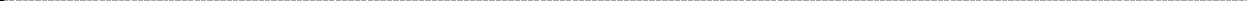 ФИО Рефери/Referee Name:Подпись Рефери/Referee Signature:Дата/Date:Получено ВФП/Received by RSF:Время	получения/Time Received:Решение	принято/Decision accepted:Да/YesАпелляционным	Жюри/To Jury of Appeal:Да/YesНет/NoНет/NoФИО Представителя Команды: Team Manager Name:Подпись Представителя Команды: Team Manager Signature:Подпись Представителя Команды: Team Manager Signature:Решение Апелляционного Жюри/Jury of Appeal Decision:Решение Апелляционного Жюри/Jury of Appeal Decision:Решение Апелляционного Жюри/Jury of Appeal Decision:Решение Апелляционного Жюри/Jury of Appeal Decision:Подпись Апелляционного Жюри: Jury of Appeal Signature:Дата/Date :Время/Time:Команда:Federation:Код Команды:Federation Code:Фамилия: Family Name:Фамилия: Family Name:Имя:First Name:Номерпрограммы: Event No:Дистанция и Стиль:Distance and Stroke:Дистанция и Стиль:Distance and Stroke:Фамилия Family Name:Фамилия Family Name:Имя:First Name:Имя:First Name:Год рожд: Year of birth:Номер программы:Event No:Дистанция и Стиль: Distance and Stroke:Дистанция и Стиль: Distance and Stroke:Заявочное	время (рейтинг ВФП):Entry Time:Заявочное	время (рейтинг ВФП):Entry Time:Заявочное	время (рейтинг ВФП):Entry Time:Представитель команды или тренер (ФИО): Team Manager or Coach (block letters):Представитель команды или тренер (подпись): Team Manager or Coach (signature):Дата:Date:Дата:Date: